Formulario No. 1Ficha Técnica de Seguimiento Especial del gastoPagina: Fecha: Hora:Página 1 de 2712/01/201711:10:10a.m.Presupuesto por GéneroR00822428.rpt                    Entidad: SAN PEDRO PINULA, JALAPA Fecha de corte: 31/12/2016TERRITORIALES QUE PERMITAN CONSTRUIR INTEGRIDAD SOCIAL, ECONÓMICA Y ESPACIAL DELO URBANO Y LO RURAL.Obstáculo Resultados: Notas:Formulario No. 2Pagina: Fecha: Hora:Página 1 de 212/01/201711:10:10a.m.Ficha Técnica de Seguimiento Especial del gastoPresupuesto por Género - Población Beneficiada/     1R00822428.rpt     Entidad:  SAN PEDRO PINULA , JALAPA       Fecha:        12/01/2017    1/ Debe tener relación con la estructura programática y meta indicada en el formulario 12/ Debe corresponder al correlativo del formulario No. 13/ Marcar con x el rango de edad al que corresponde la población beneficiada4/ En lo posible consignar la cantidad de beneficiados según etnia                             NOTA: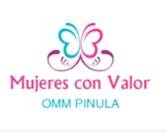 INFORME DE ACTIVIDADES: OFICINA MUNICIPAL DE LA MUJER SAN PEDRO PINULA, JALAPASEPTIEMBRE-DICIEMBRE 2016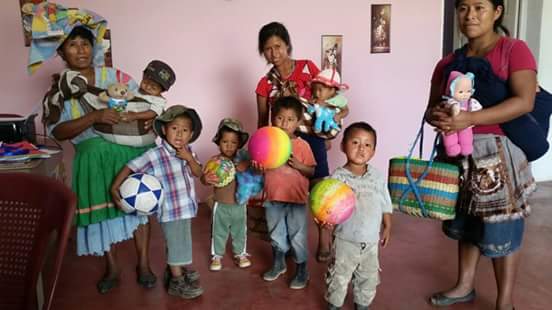 Desde septiembre hasta la fecha se presentan y se atienden casos de violencia contra la niñez, mujer, En donde se les brinda el acompañamiento con la ruta de la denuncia, coordinando (MP, Juzgado)Se ha tenido fortalecimiento institucional para brindar mejor atención para las demanda de              Las mujeres del municipio.                           MP. (FISCALIA DE LA MUJER                                                                                                                               COOPERATIVA EL RECUERDO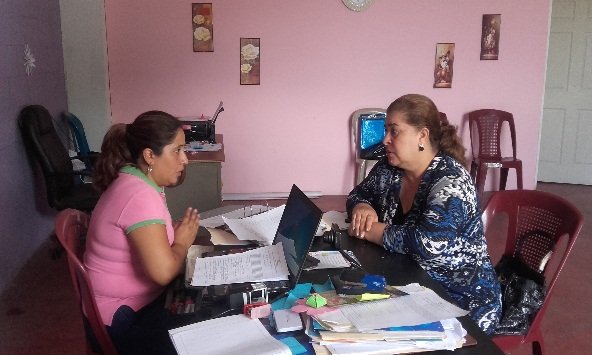 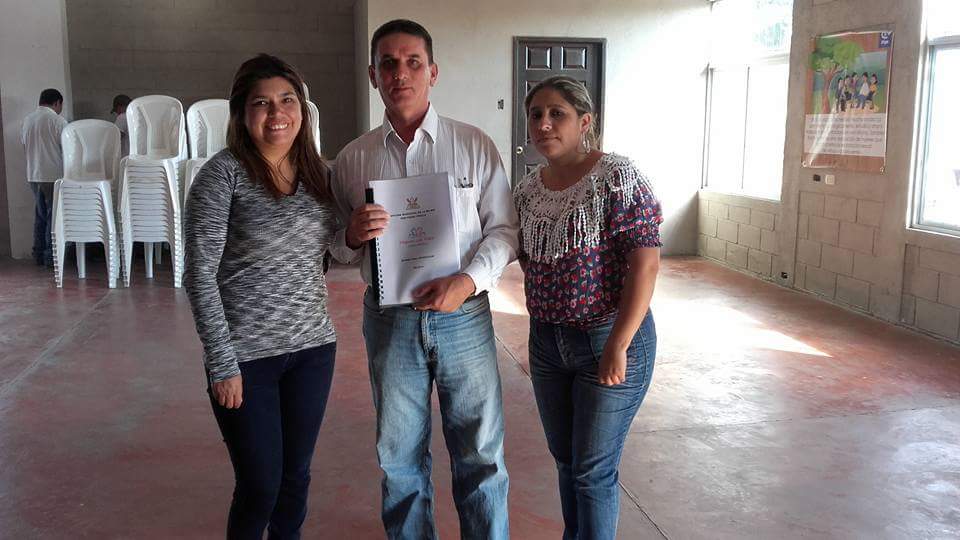 Se brindaron charlas motivacionales sobre los Derechos de las Mujeres, y la nutricion en mujeres adolecentes para lo cual seles brindo vitaminas (Hierro y acido folico).Charlas Motivacionales sobre los Derechos de las Mujeres Adolecentes 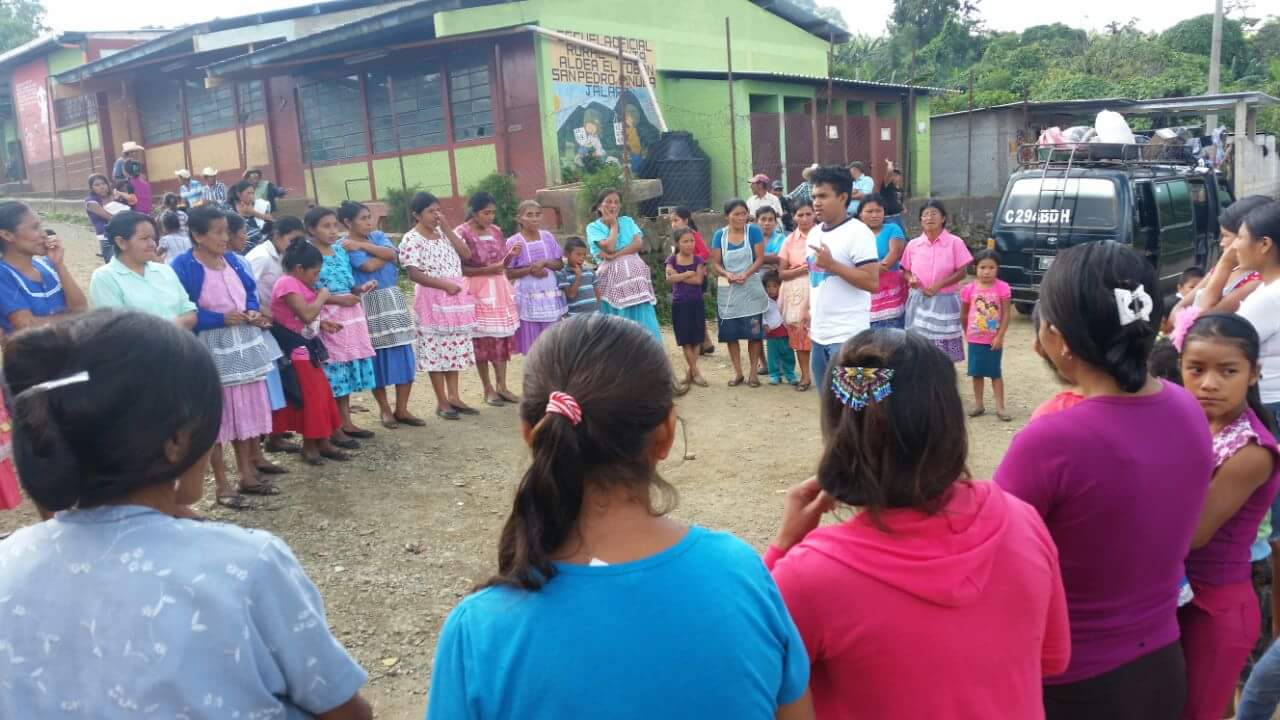 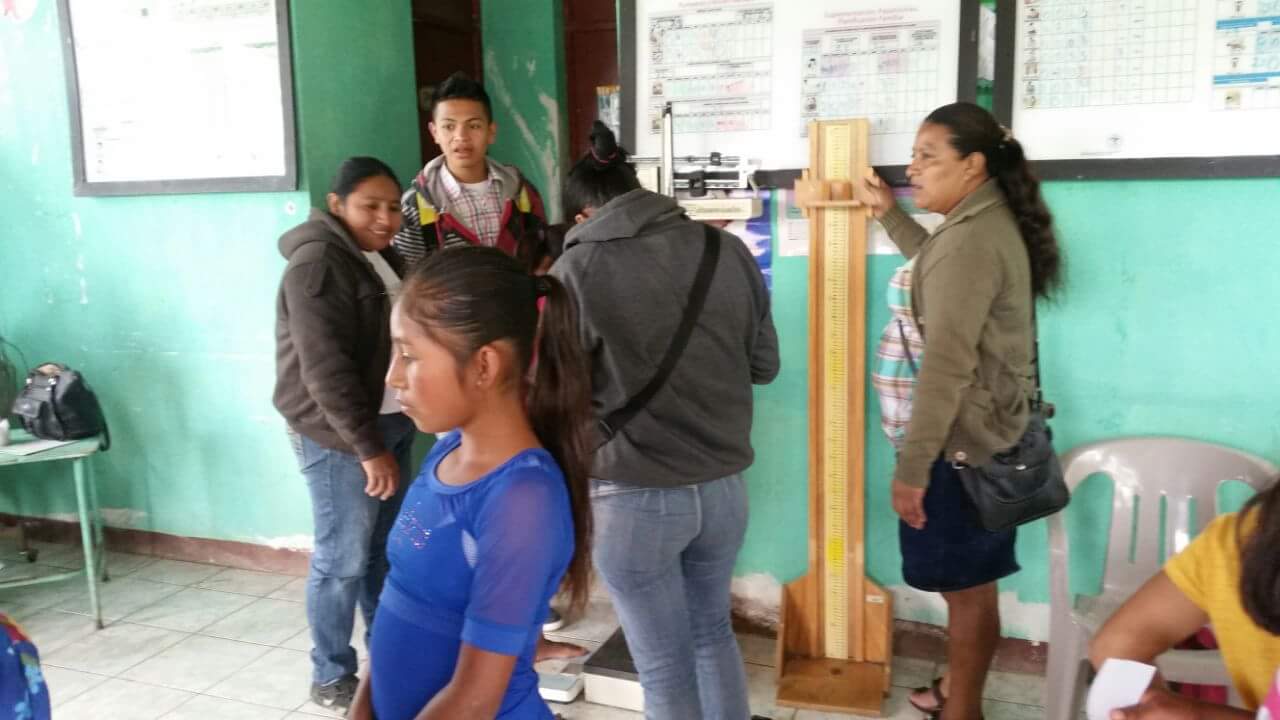 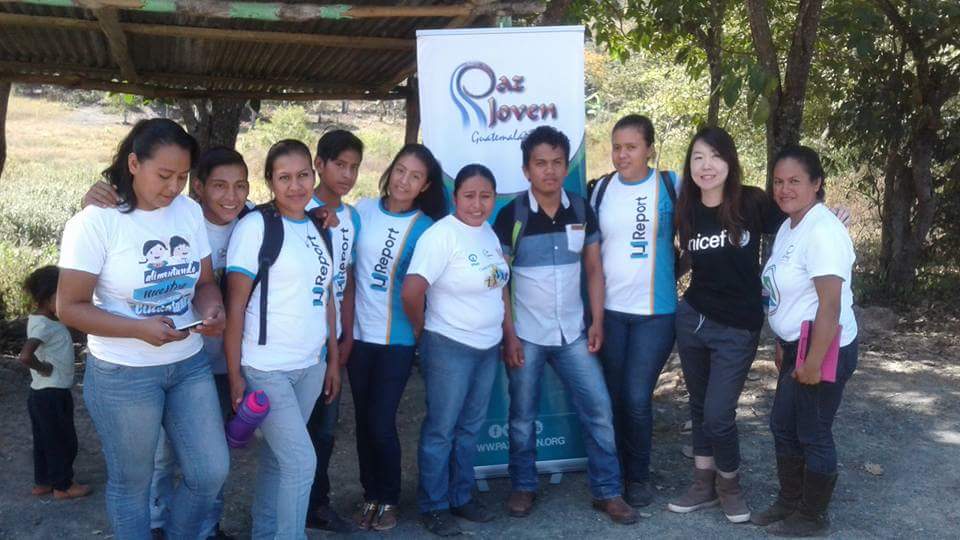 Actividades para motivar a la mujer, estando presentes 120 personas motivo valorar  a la mujer, Conmemoración del día de la no violencia contra la mujer, con motivación de obsequios, publicidad, alimentación.Conmemoracion dia de la No Violencia Contra la Mujer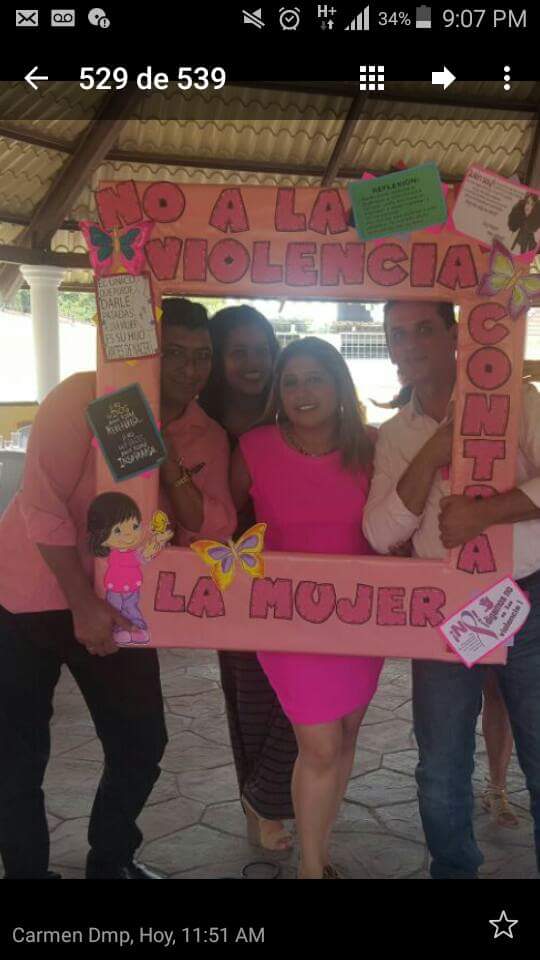 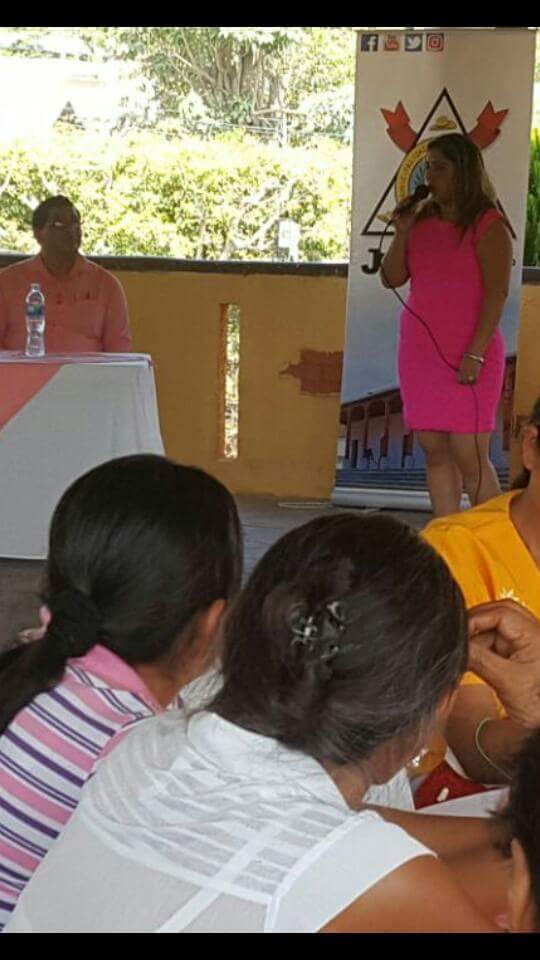 Conmemoracion dia de la No Violencia contra la Mujer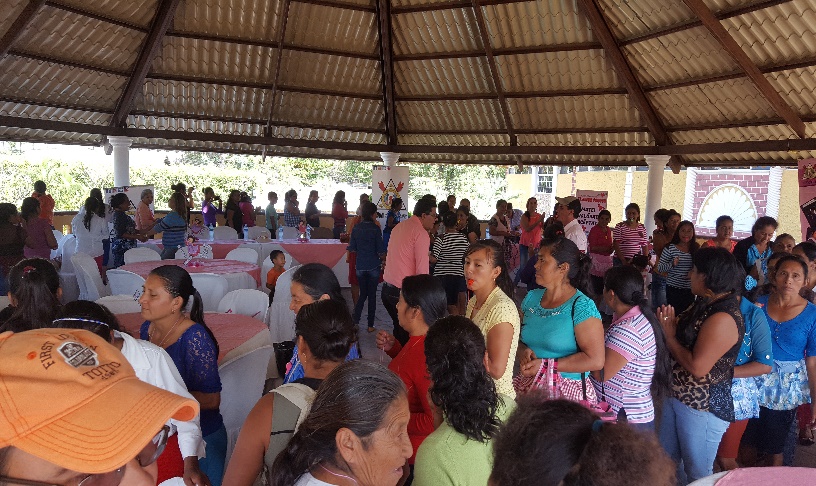 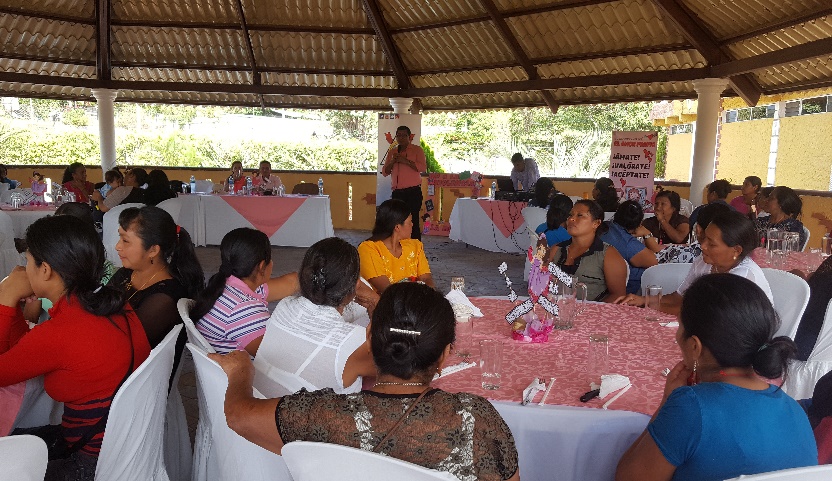 Cursos Productivos de panaderia  estando presentes 35 mujeres de diferentes aldeas del municipio, apoyándoles con el transporte, y alimentación.                                                                                                             Cursos de Panaderia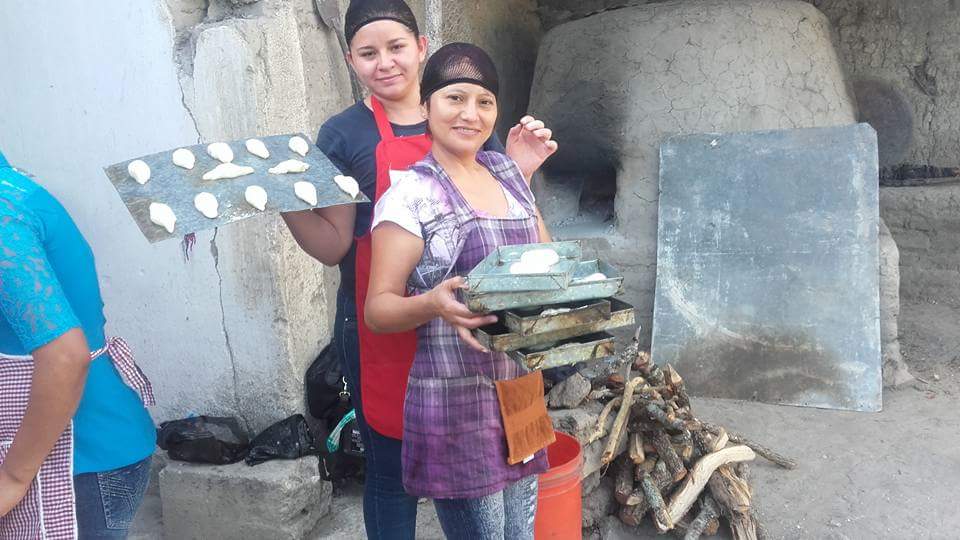 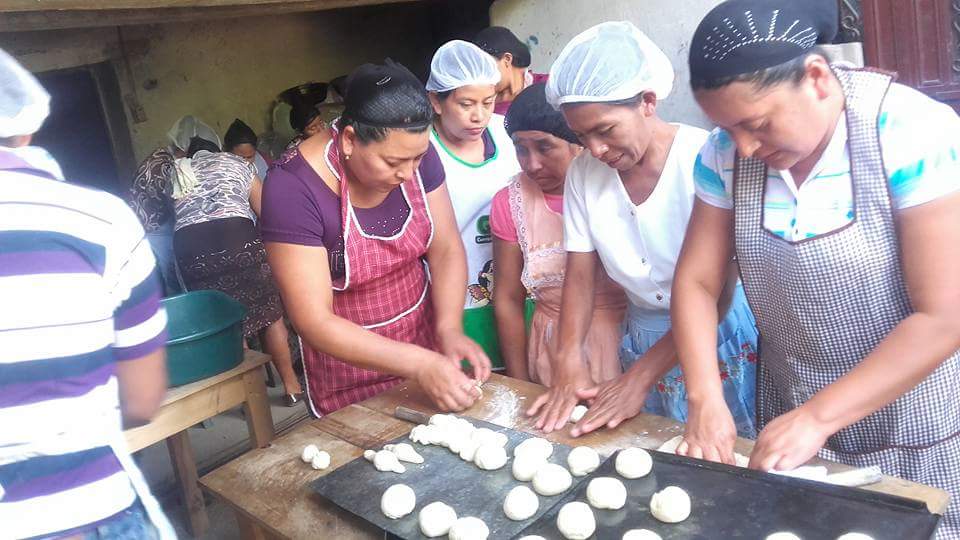 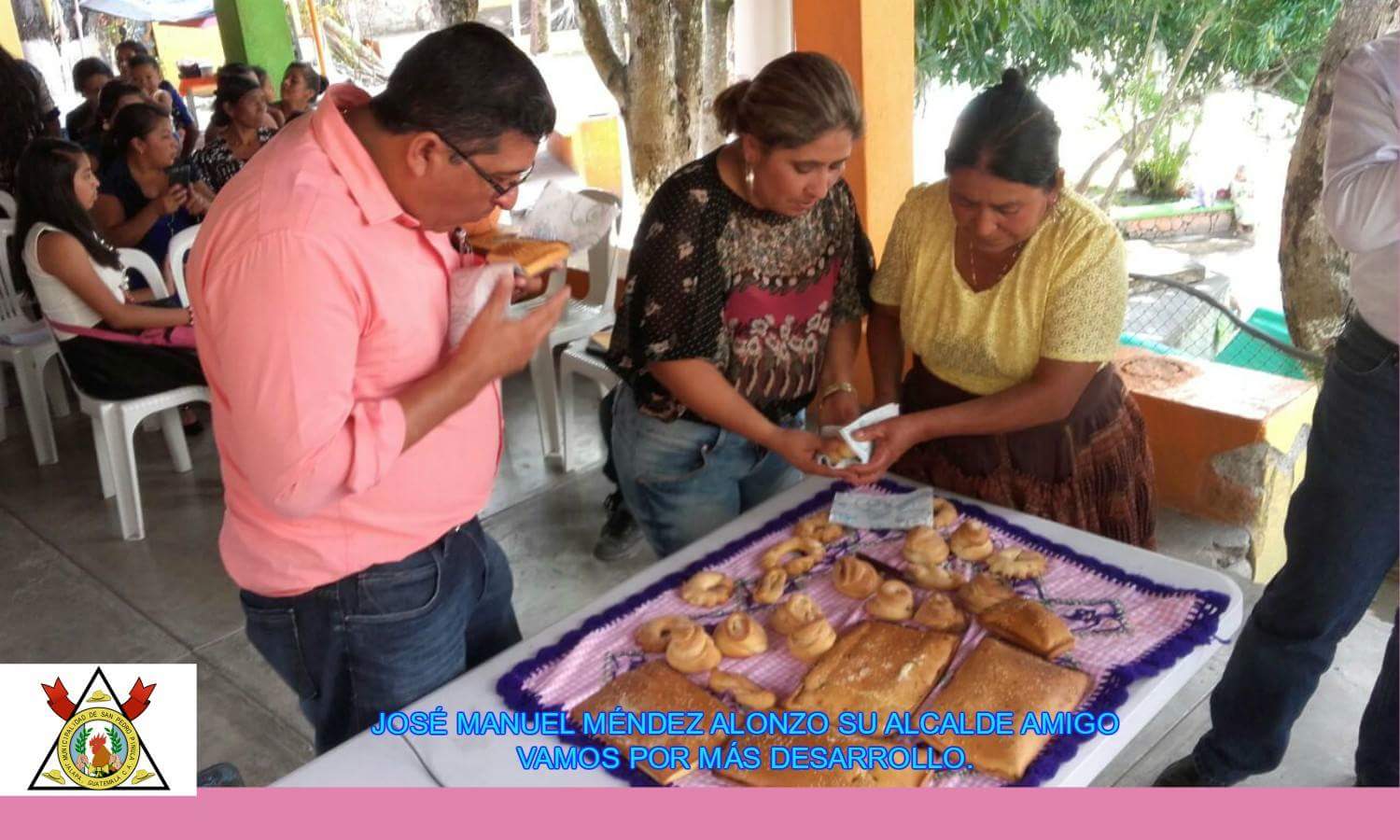 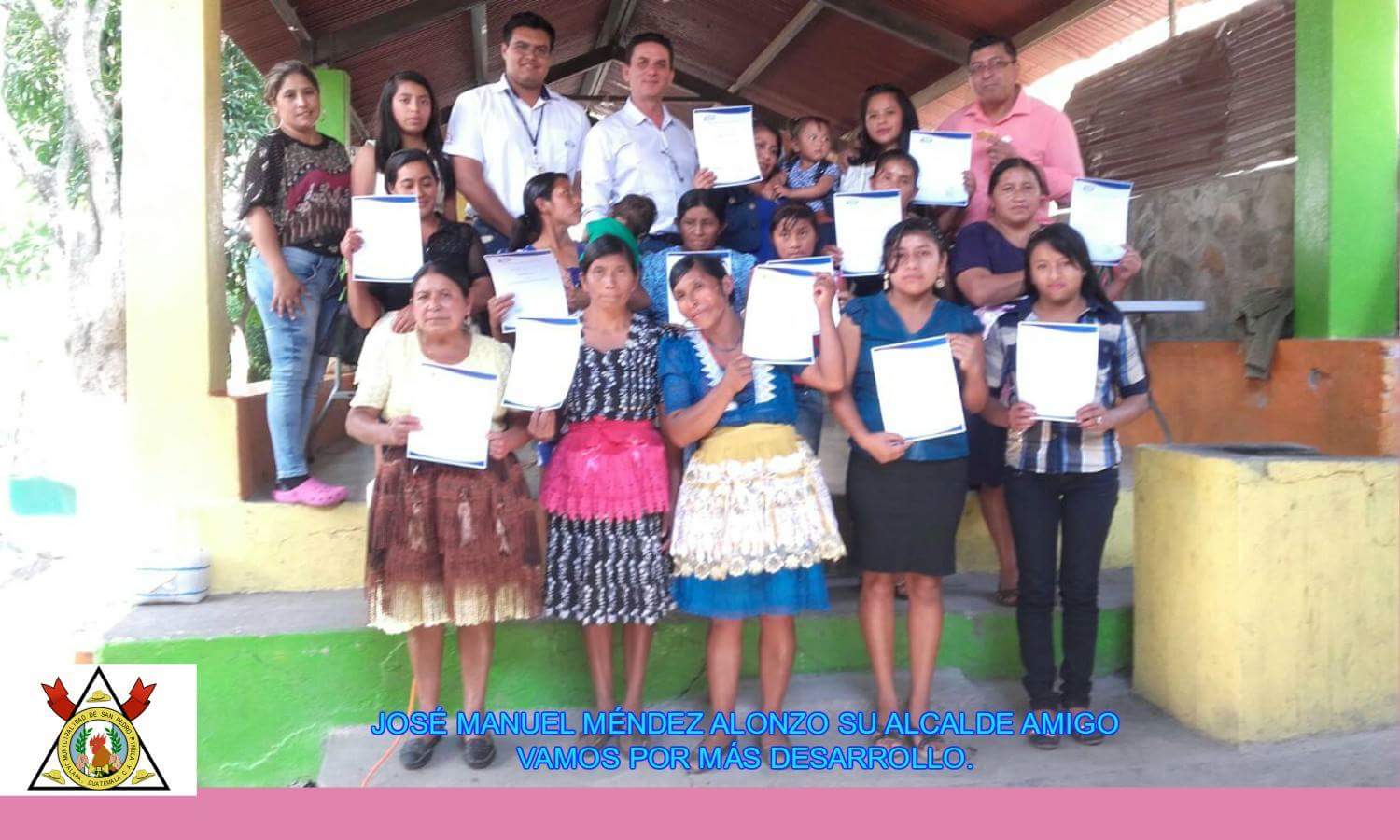 Seguimiento a grupos de mujeres impartiéndoles cursos de manualidades en 22 comunidades del municipio a cargo de las promotoras OMM, haciendo un total de 600  mujeres inscritas del área rural y casco urbano.                                                                                                      Cursos de Manualidades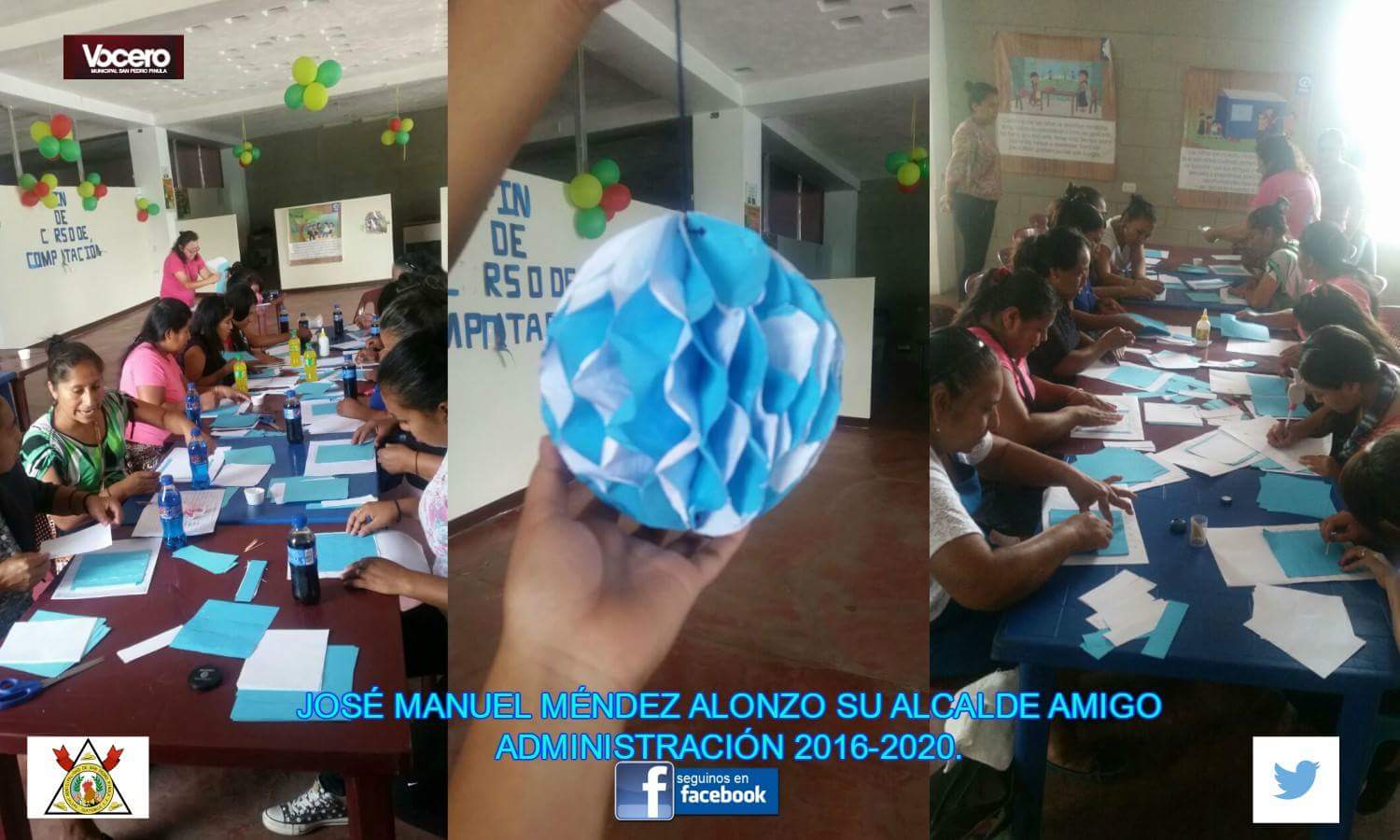 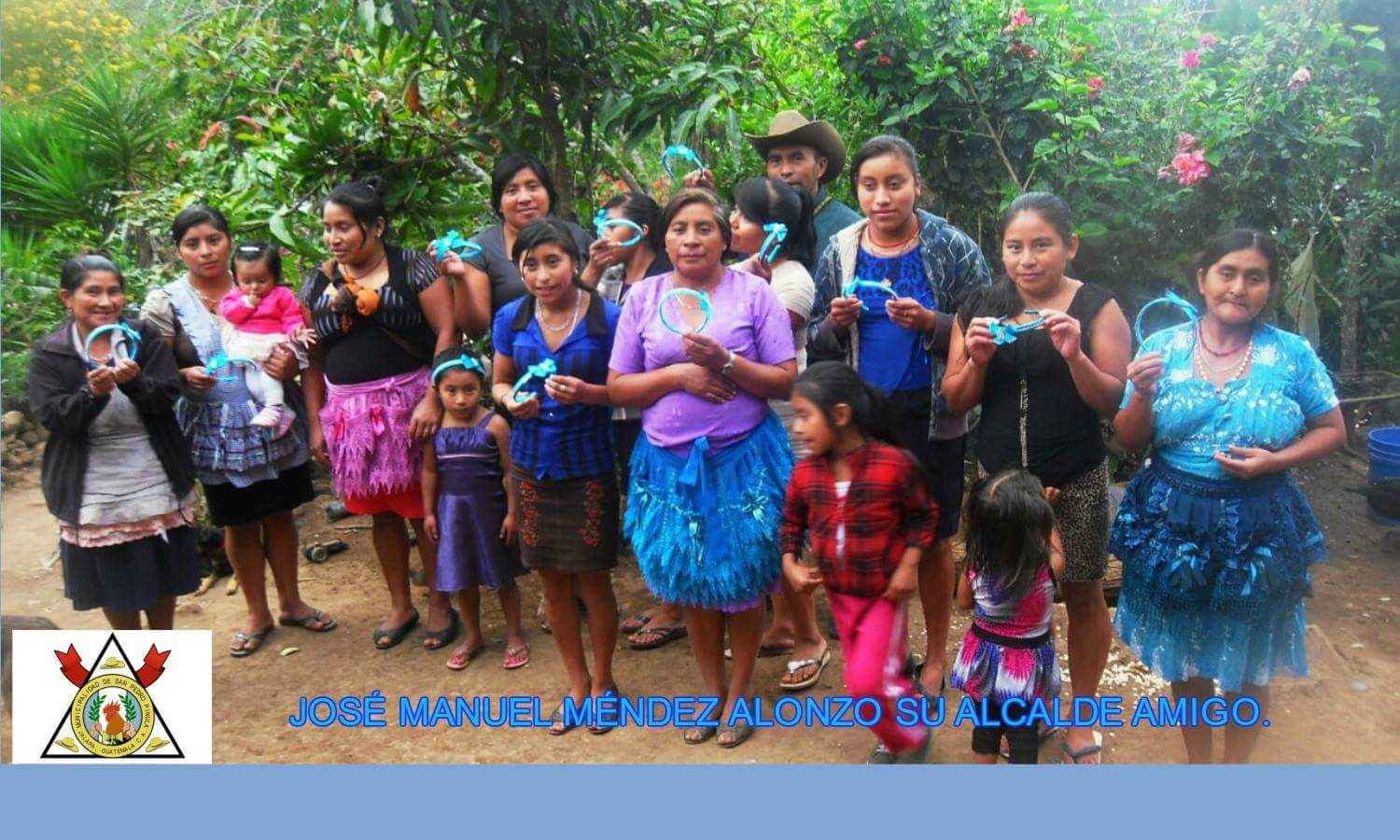                                                                                                                 Cursos Manualidades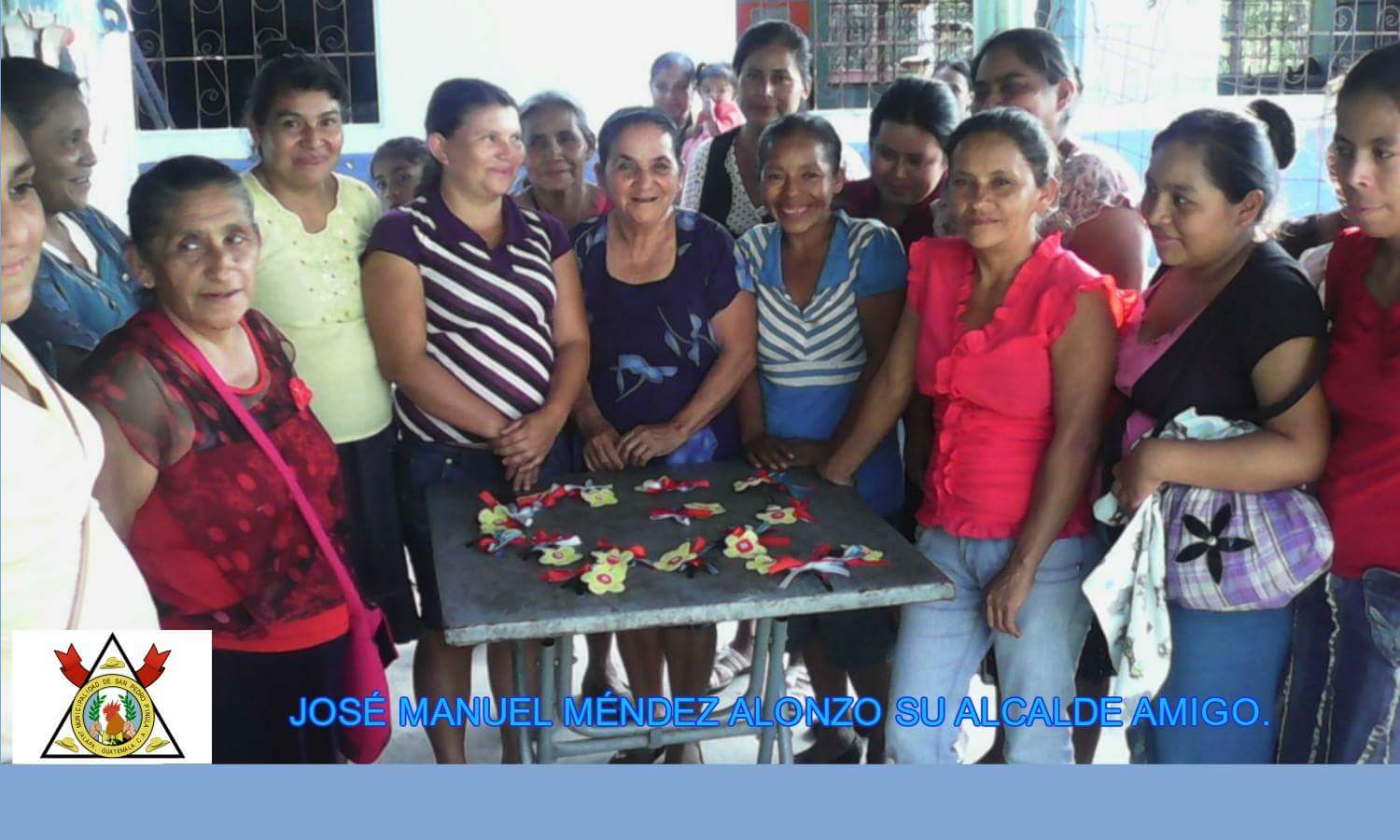 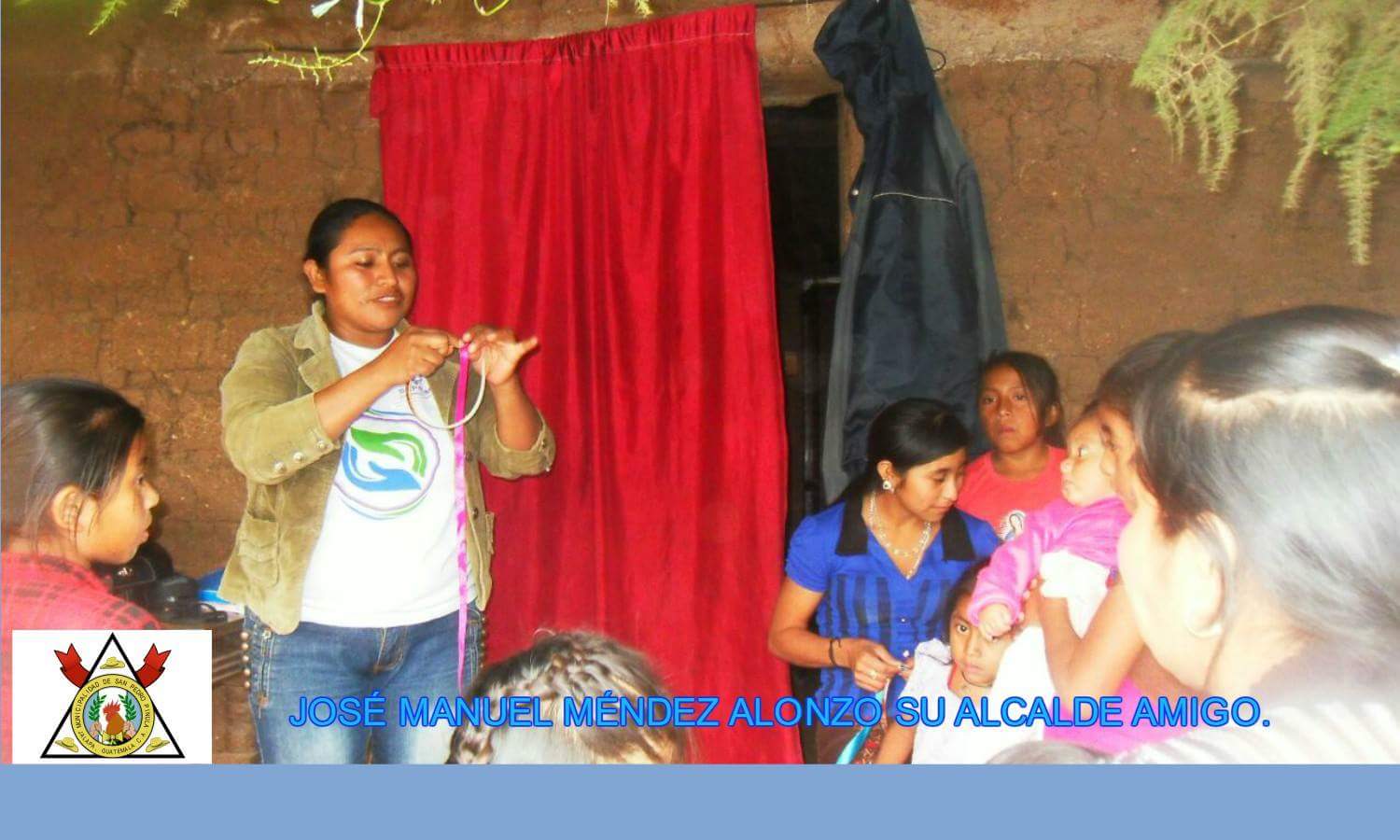 Se realizaron 450 visitas Domiciliarias a mujeres que están inscritas en grupos de Formación Integral, por Promotoras OMM                                                                                         Visitas Domiciliarias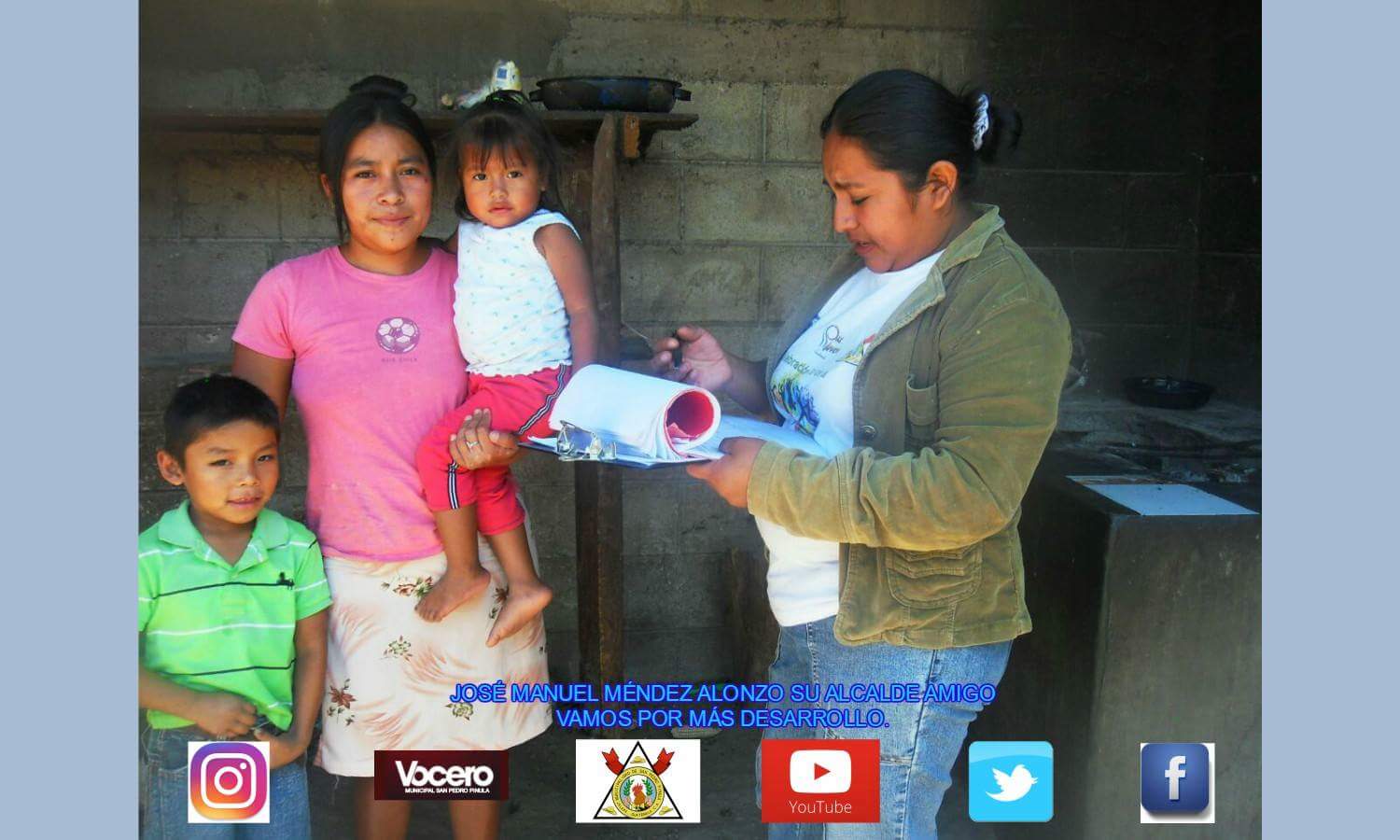 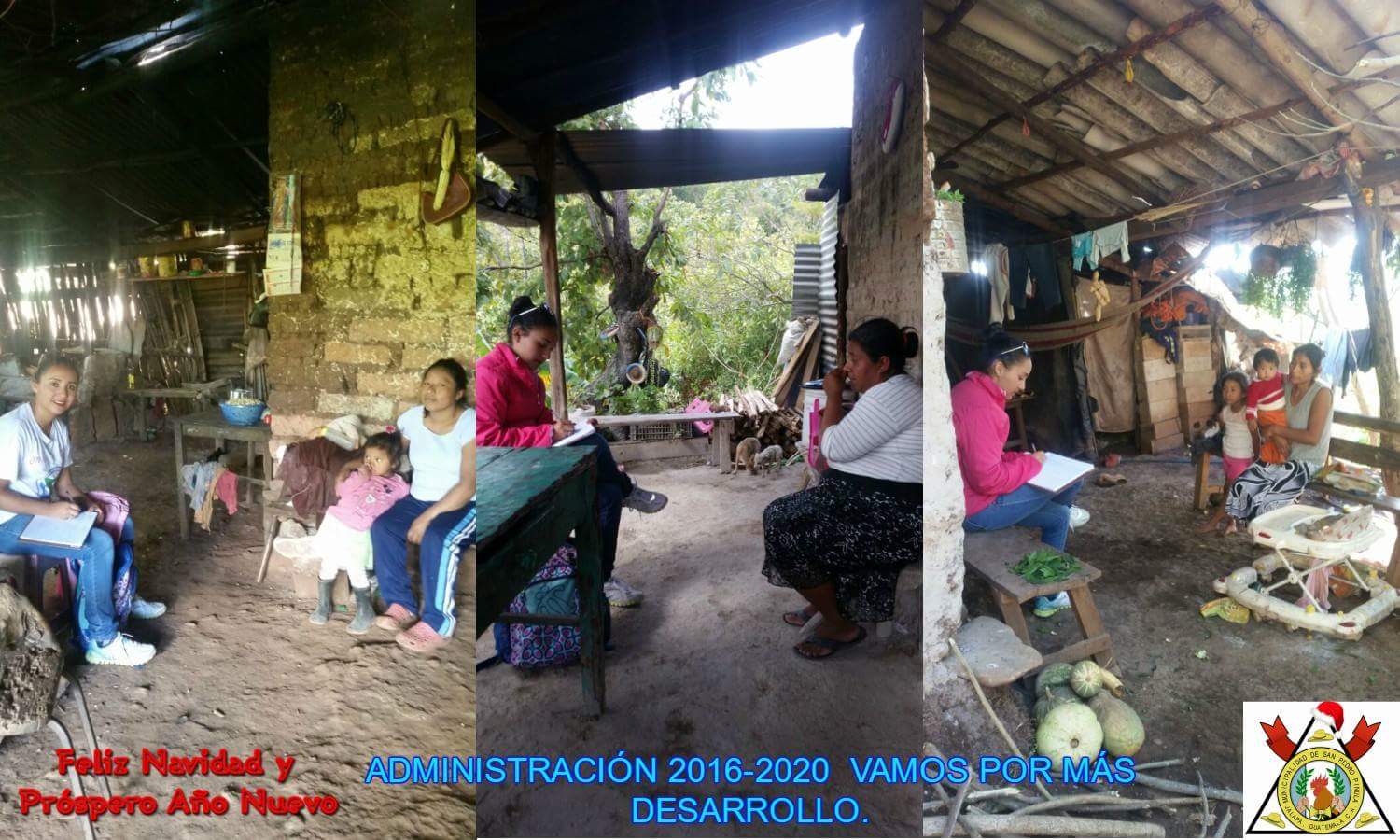                                                                                                                Visitas Domiciliarias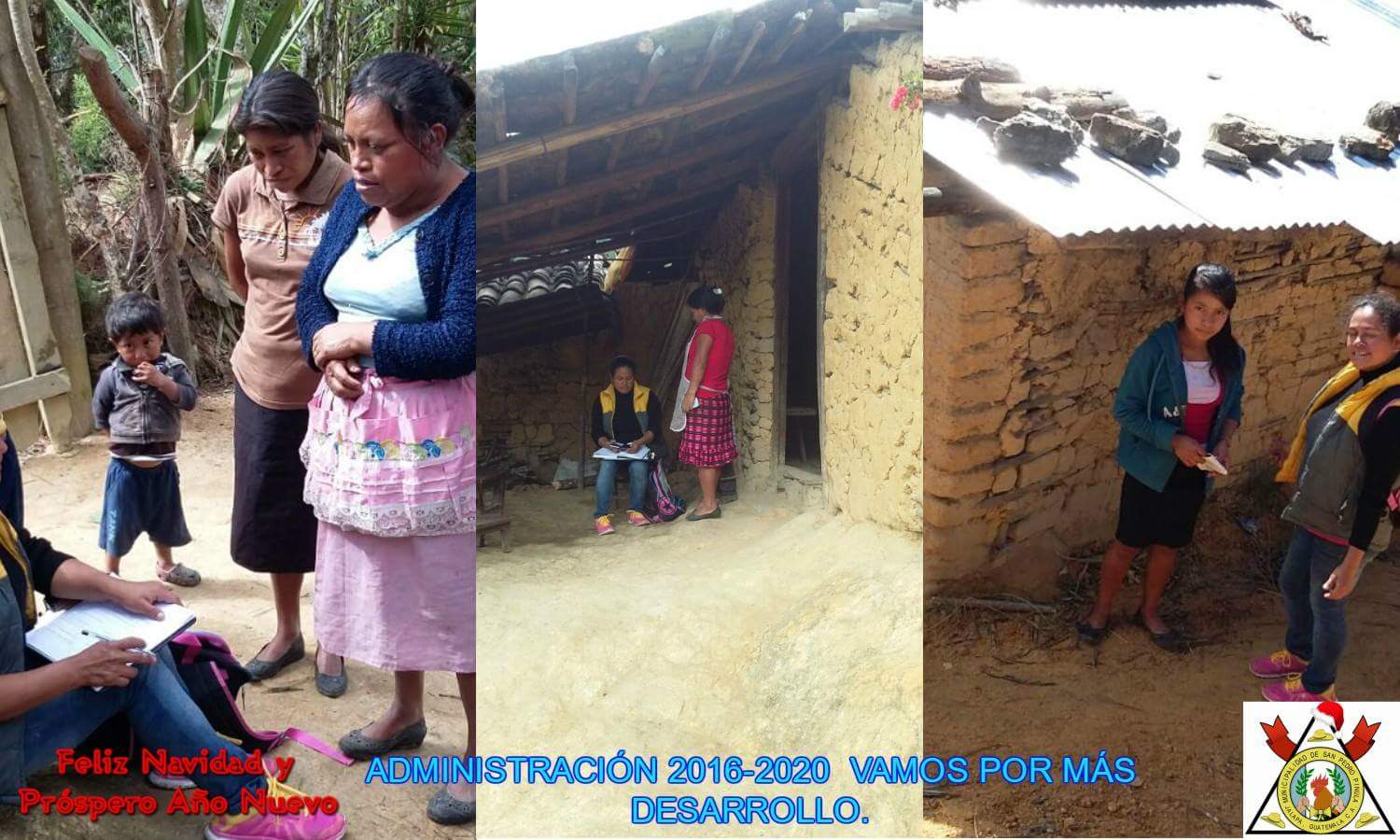 Reunion Oficina de la Mujer y Niñez y Adolesencia a nivel regional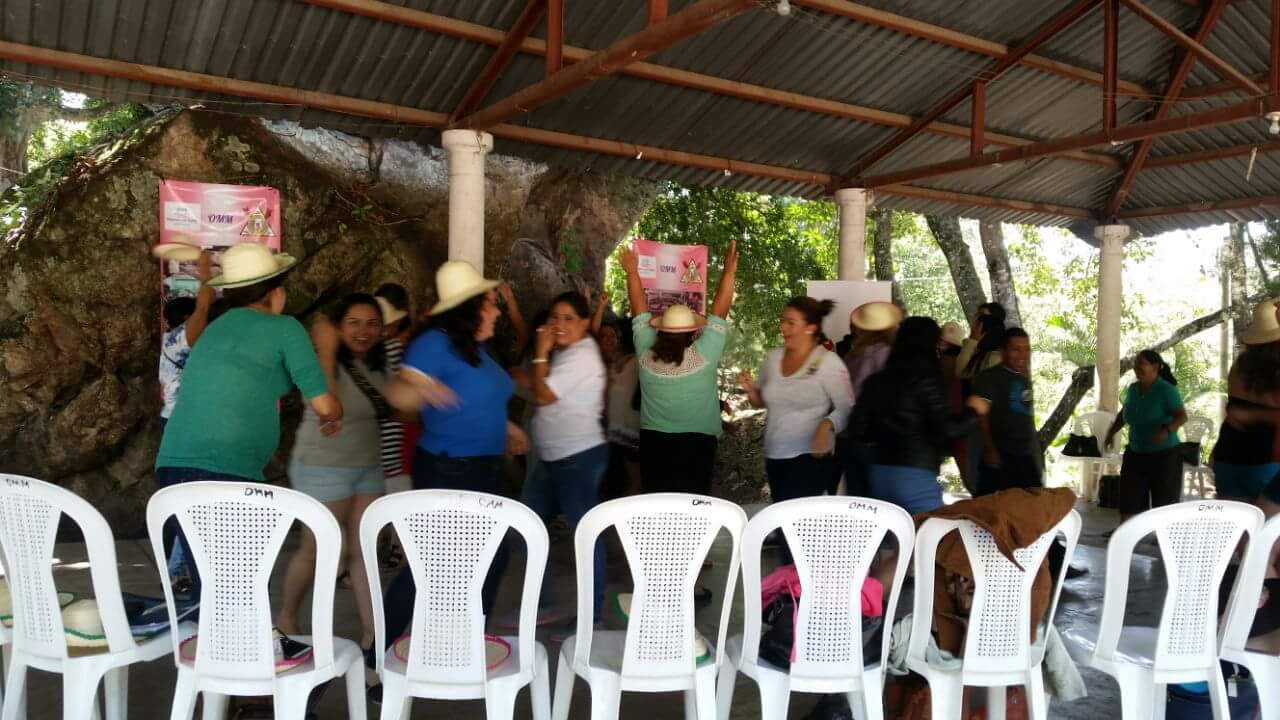    Sencibilisacion sobre el VH con la participacion de 70 jovenes en el municipio apoyando ala organizacion Paz Joven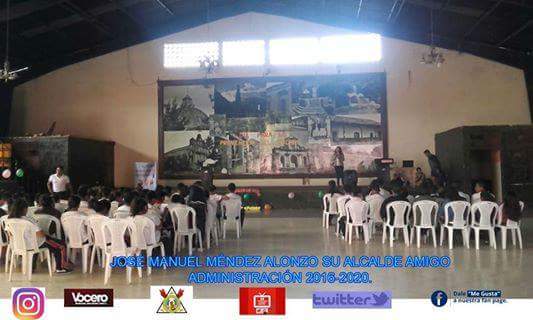 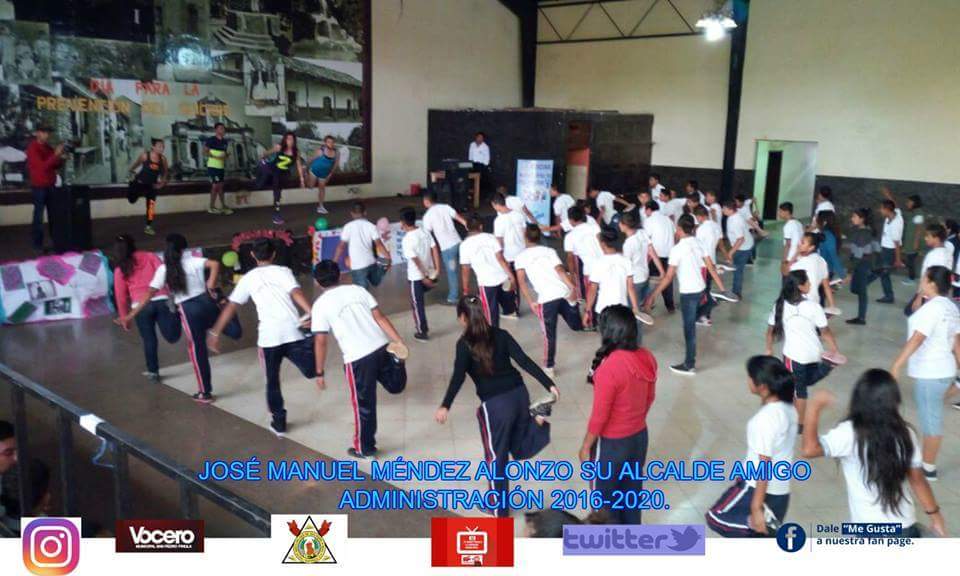 Avances de actividades de la red de protección a la niñez y adolecencia a nivel departamental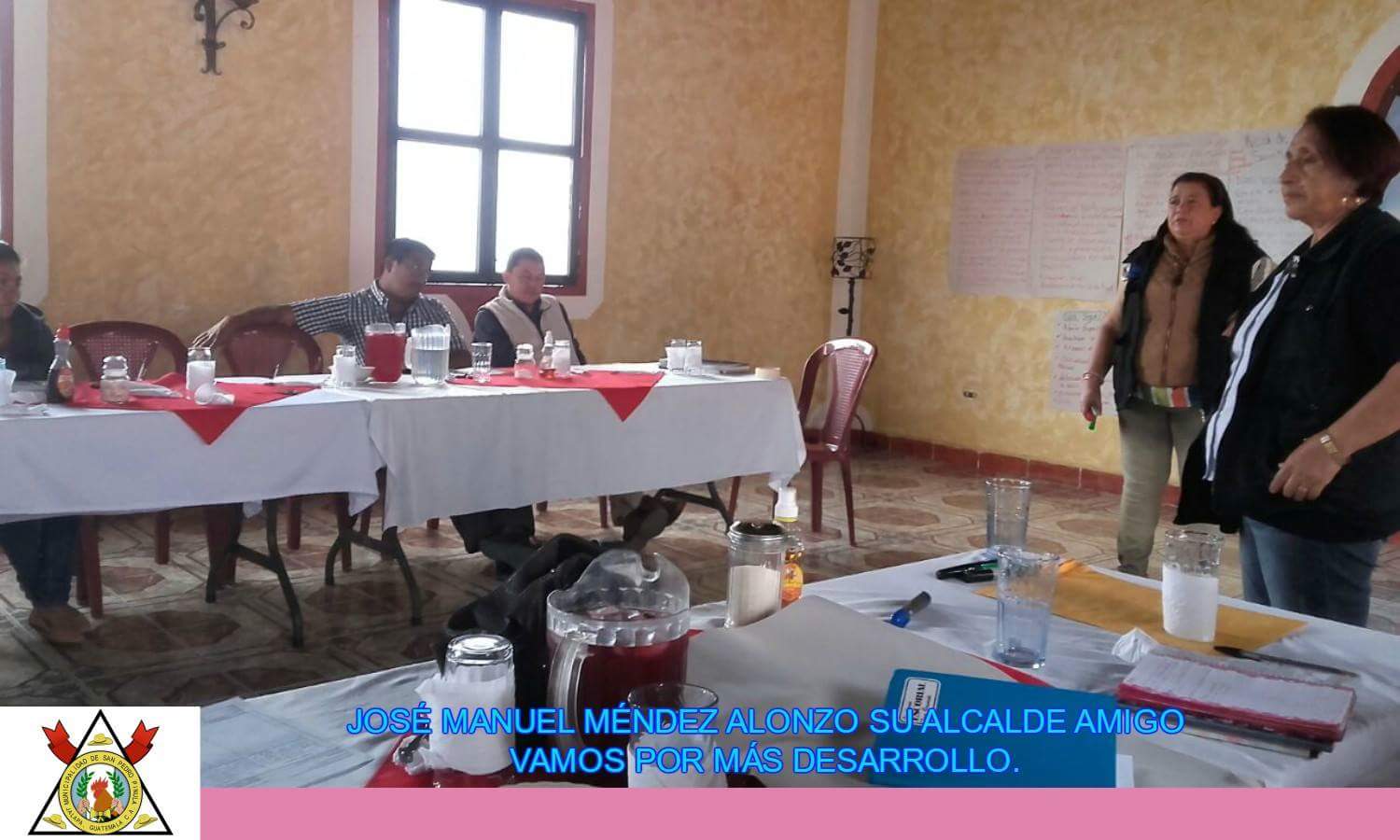 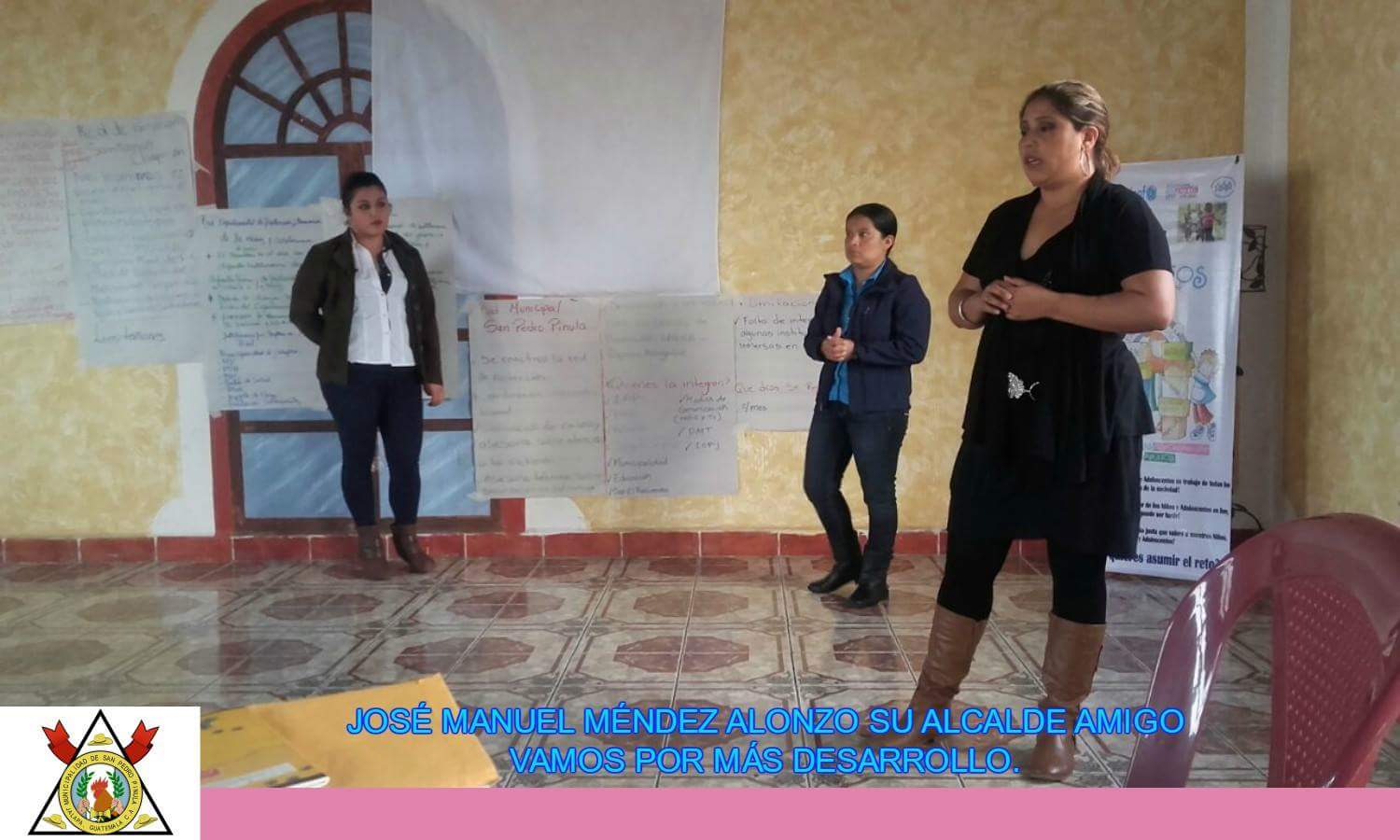 Reunion para mejorar el desarrollo integral de las mujeres por parte del foro nacional de la mujer.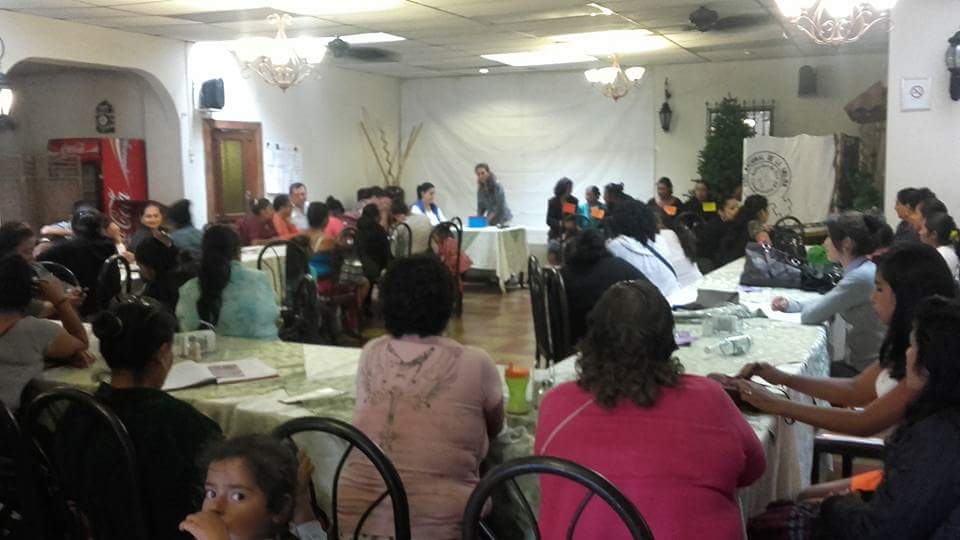 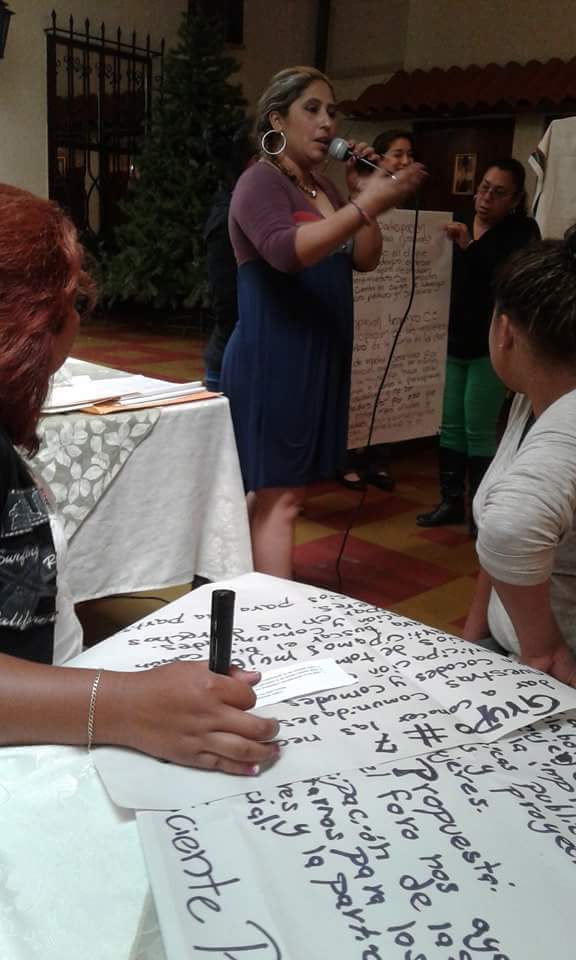 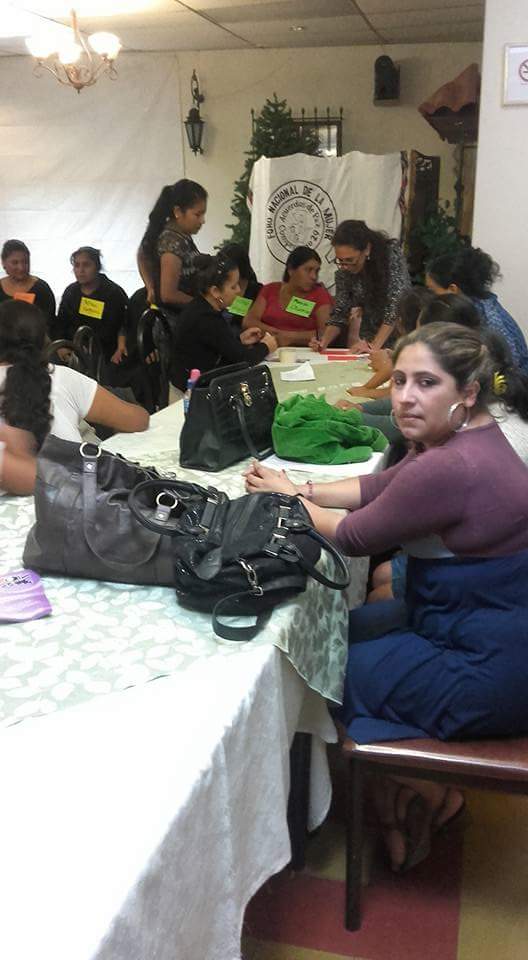 Celebracion del Adulto Mayor, estando en dicha actividad sesenta ancianos con la participacion de cien peresonas.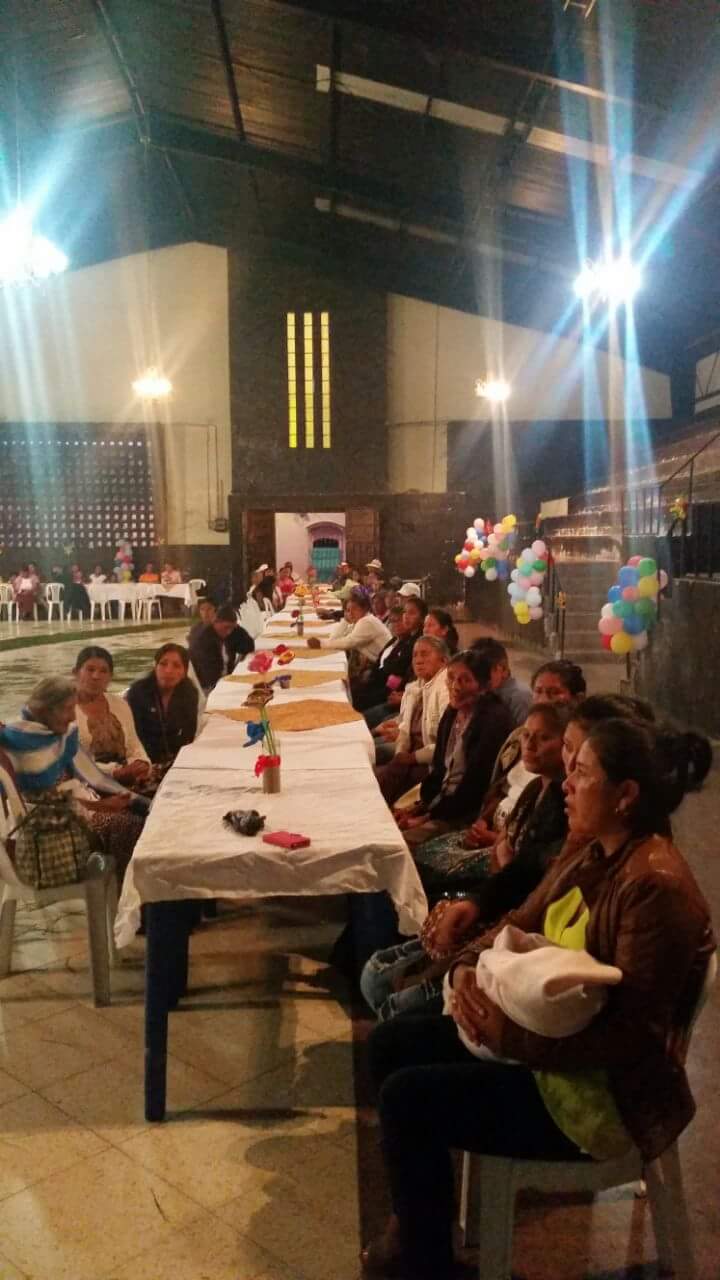 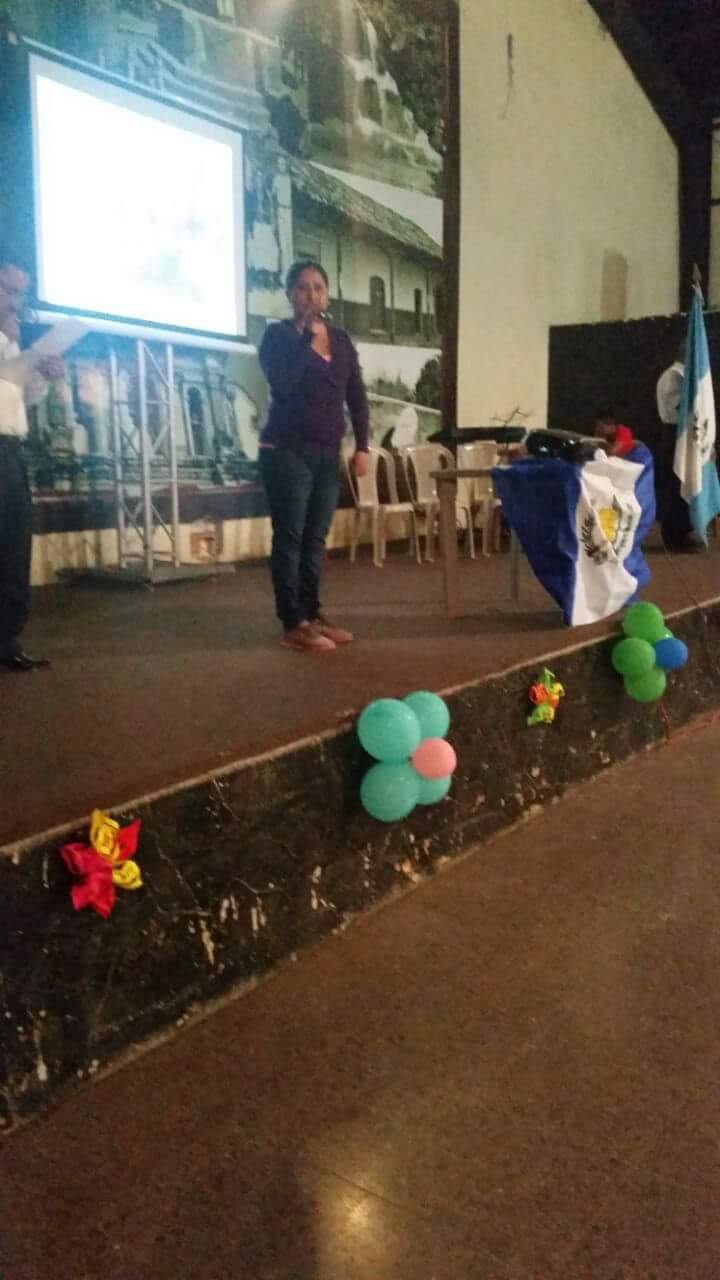 Reunion sobre apoyo a la organizacion npaz joven para trabajar con equidad de genero.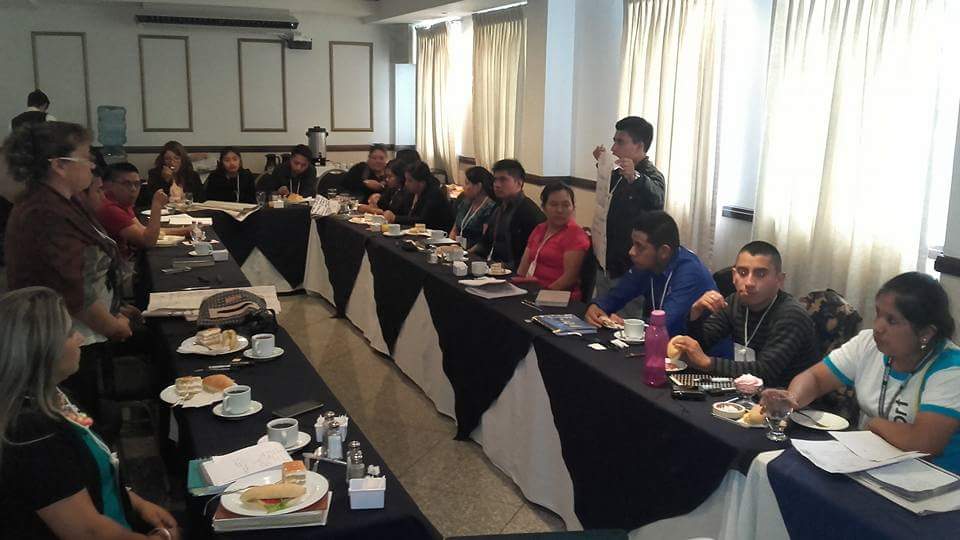 14. Reunion sobre avances de la politica de la mujer ante la commission de la mujer.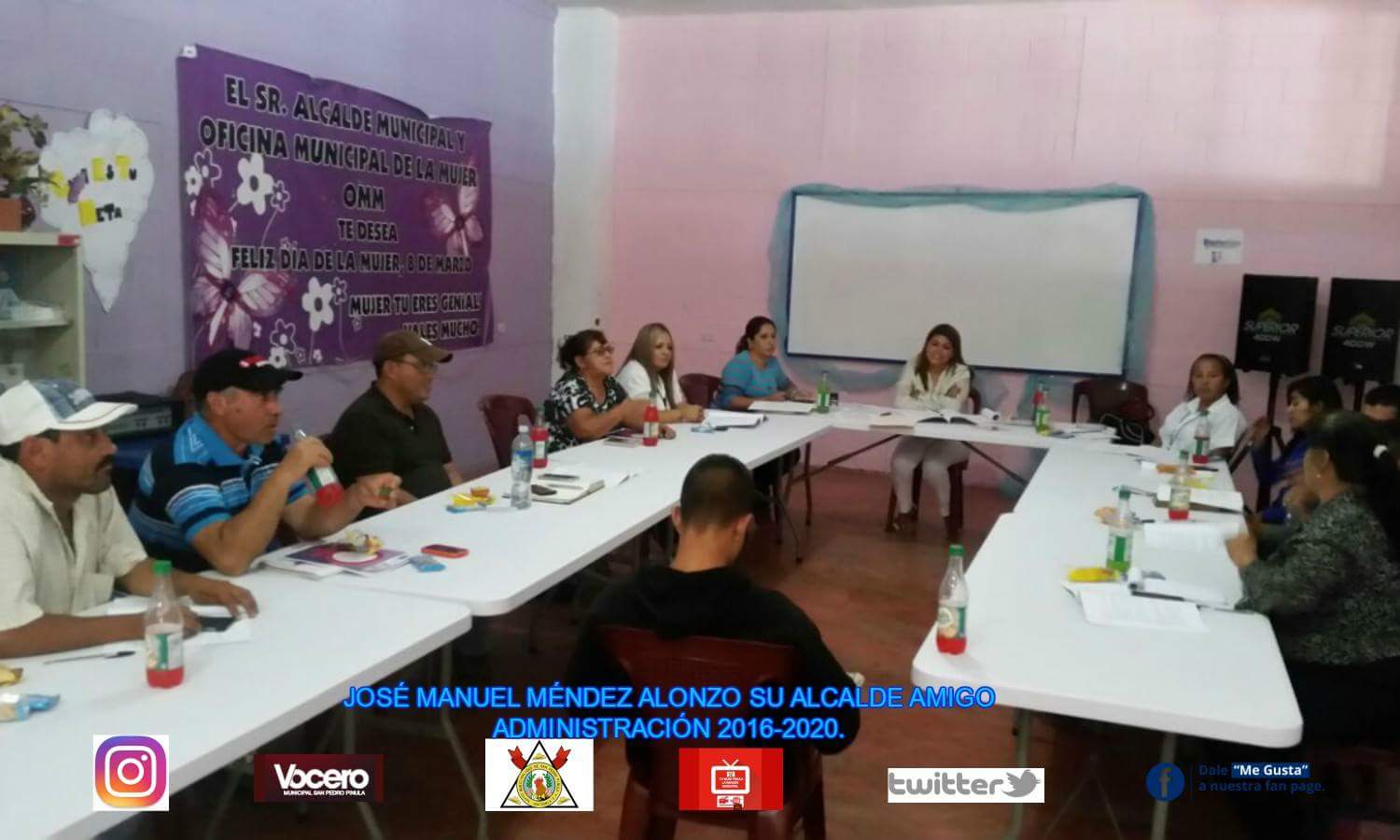 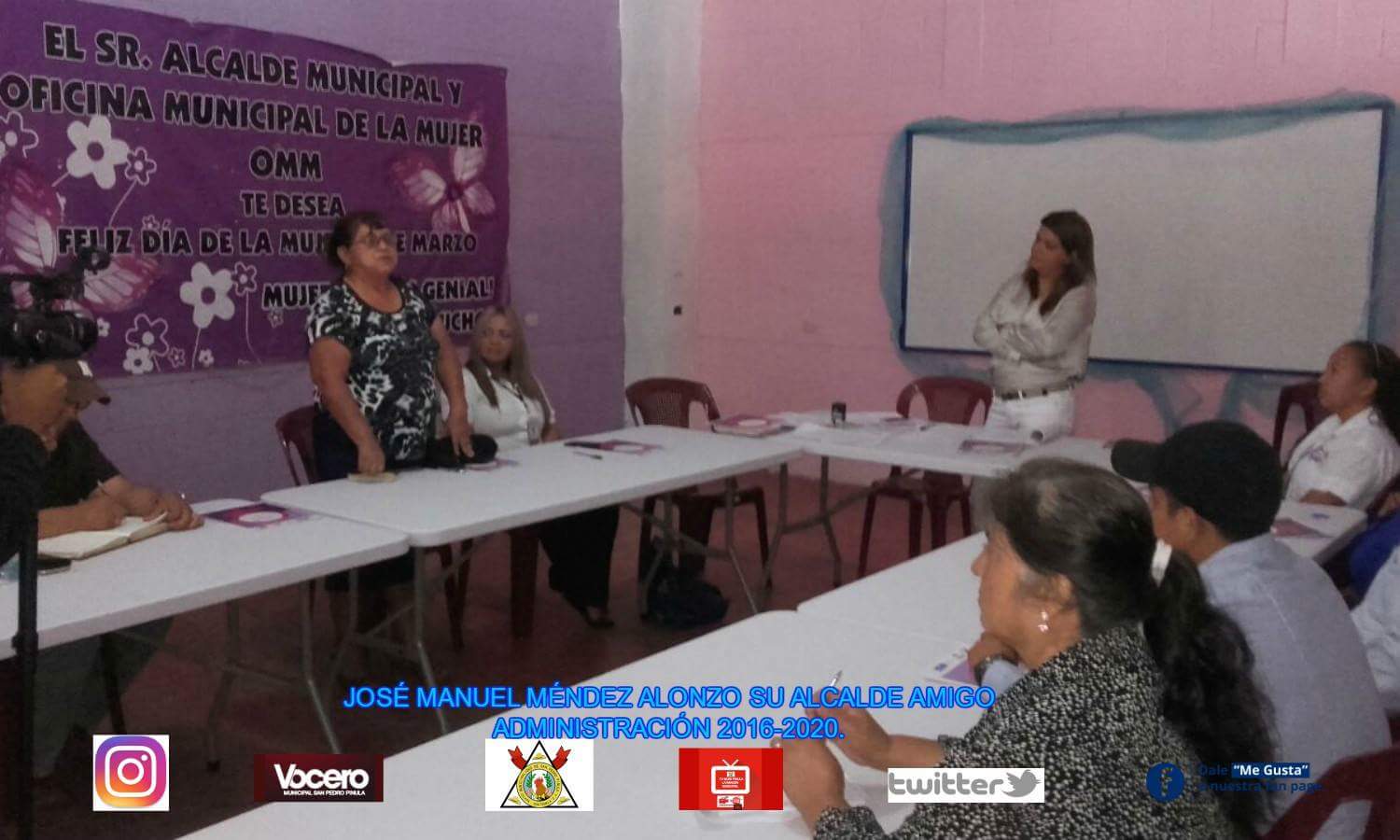 OMM participa en la celebracion del dia de la nutricion dandole a conocer los productos que las mujeres hacen para generar fondos para mejorar la economia y su alimentacion.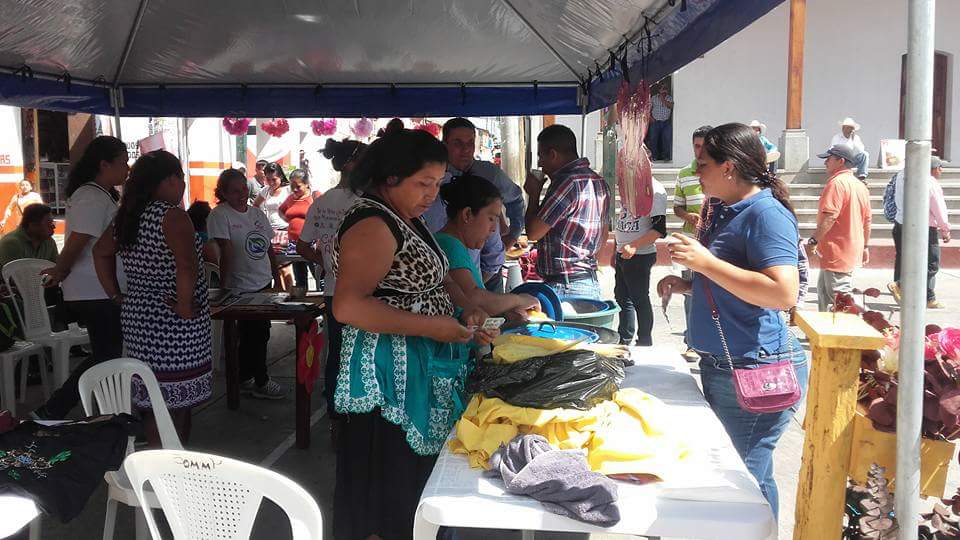 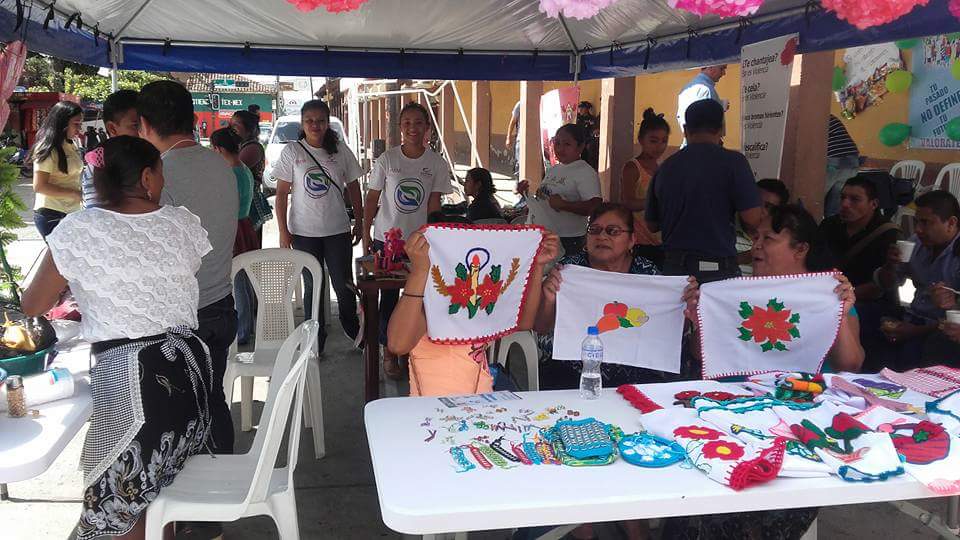 Medios de verificacion sobre el trabajo realizado por las promotoras de la OMM (visitas domiciliarias, listado de mujeres en grupos, bitacora)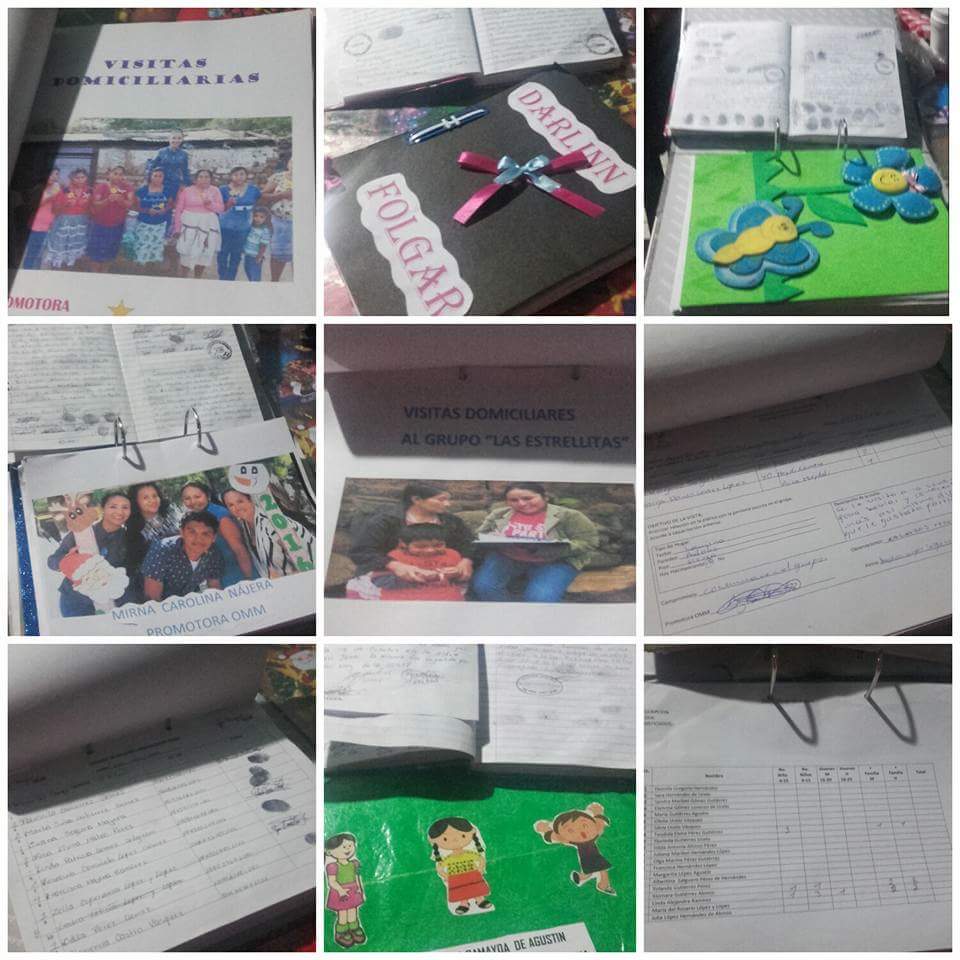 Taller por parte del INAB sobre el fortalecimiento a las OMMs a nivel nacional para trabajar el mejoramiento del area del medio ambiente agroforestal para el desarrollo integral de las mujeres.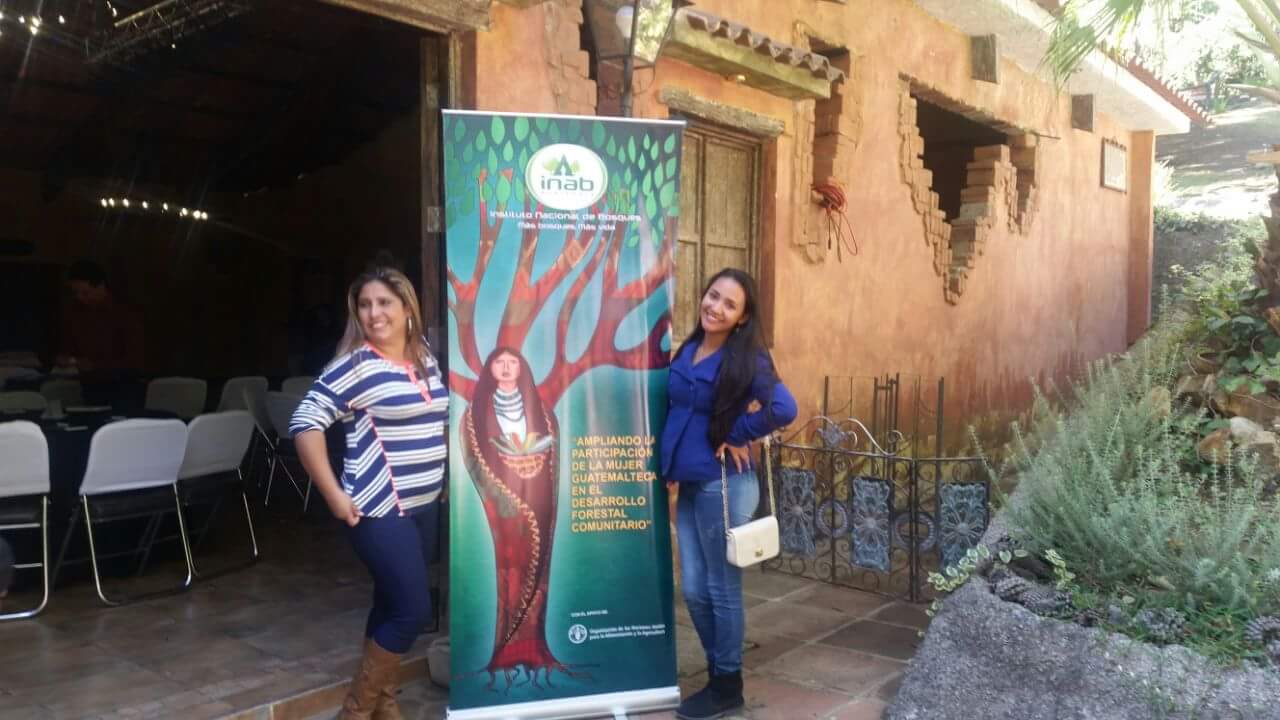 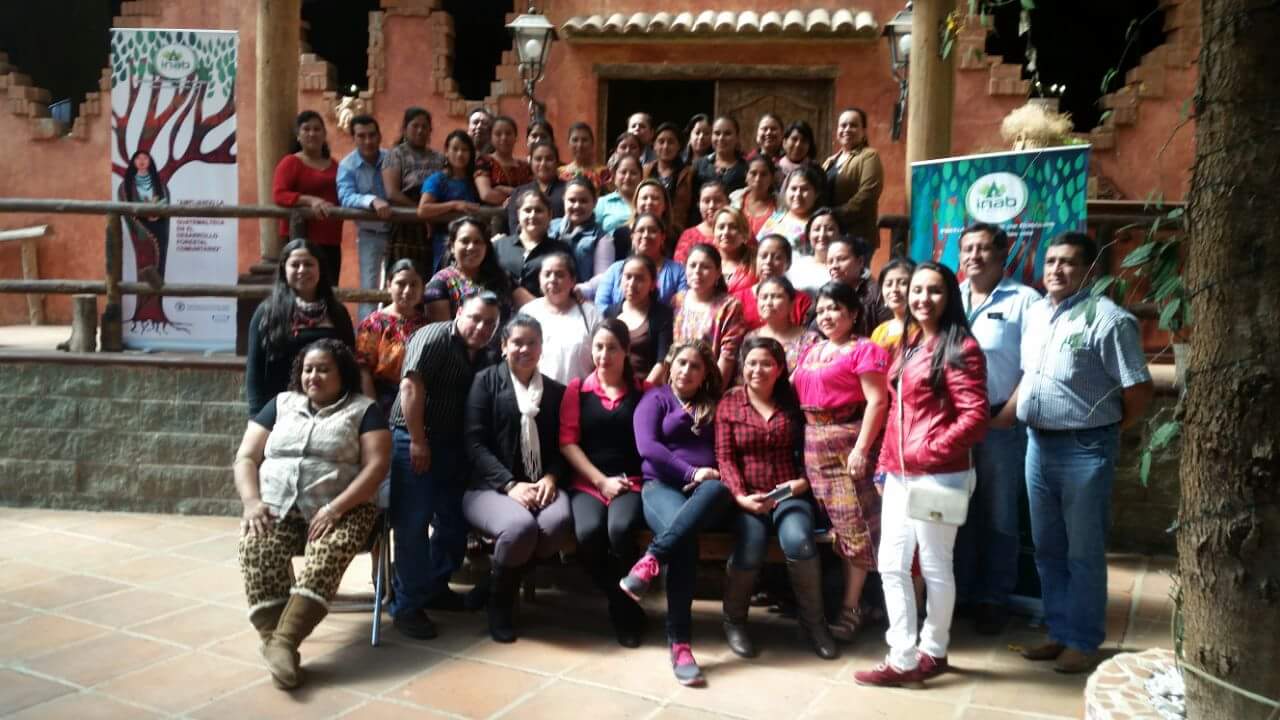 Celebracion de tarde recreativa para  motivacion de  union familiar con mas de dos mil niños del  municipio.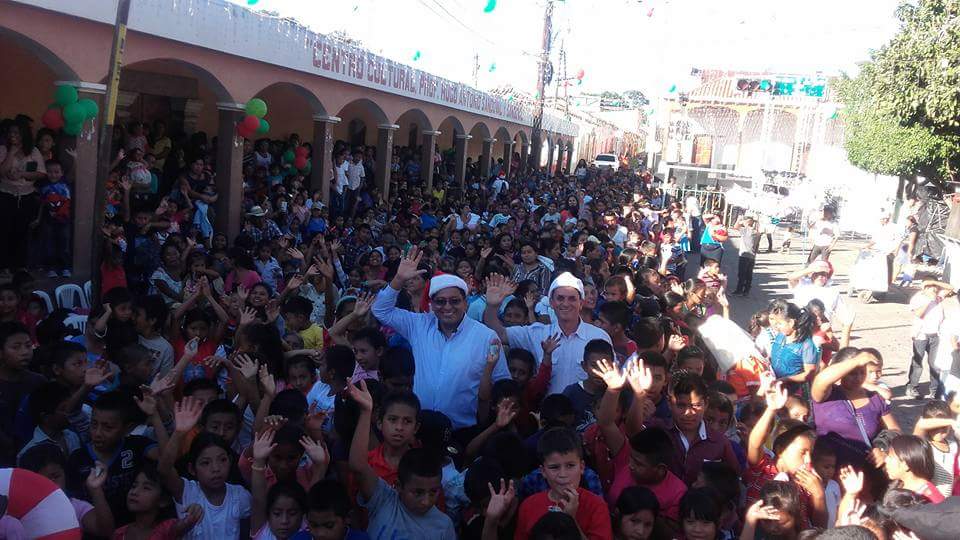 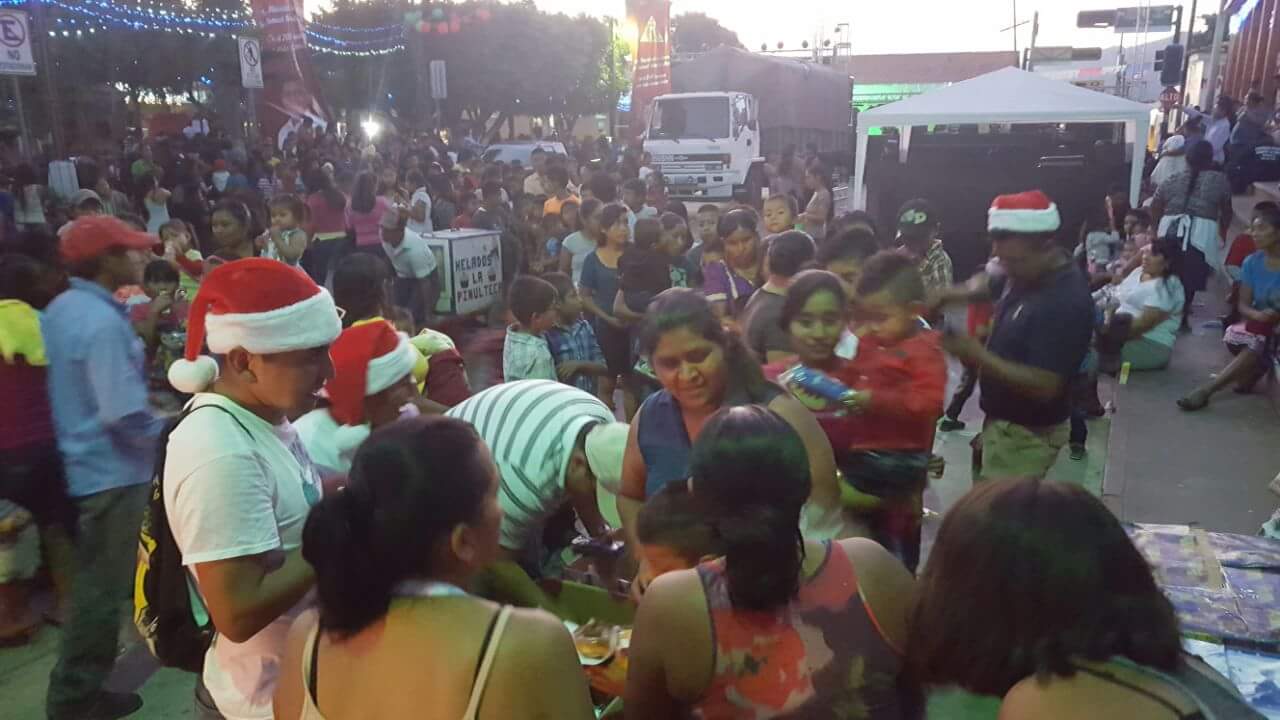 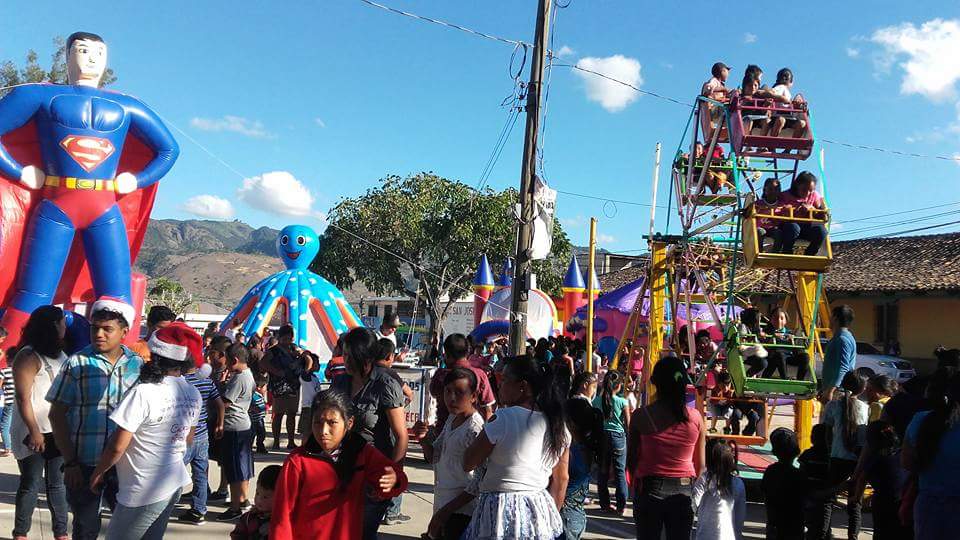 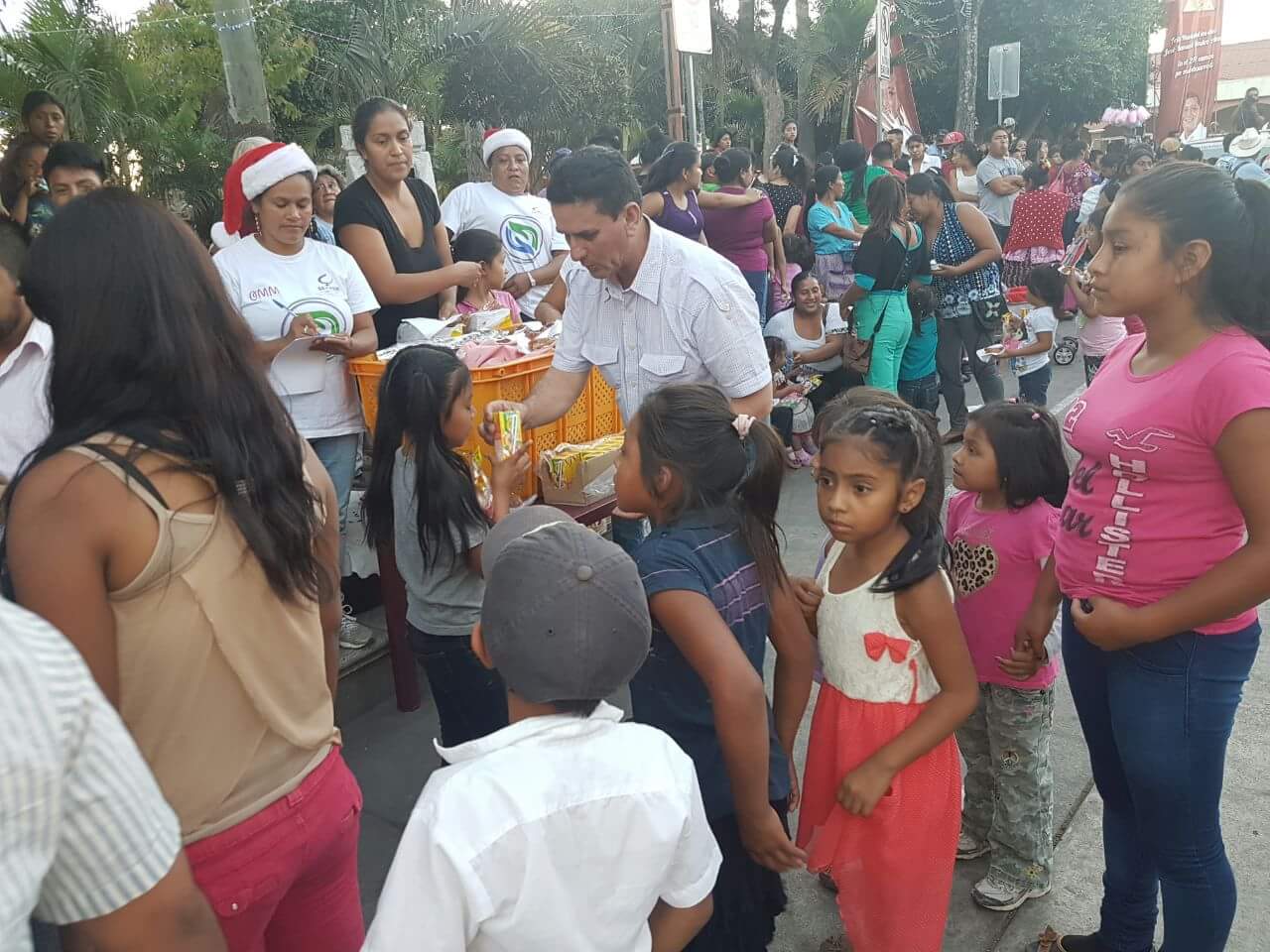 115 00 002 001 000 284 22-0101-0001885120,000.000.000.00LAS PRIORIDADESPROPORCIONARPersonaMANEJOESTRATÉGICAS DECAPACITACIONESOFICINAESTE EJE ESTÁNASITENCIA TECNICA YMUNICIPALASOCIADAS CONMATERIALES YDE LA MUJEREL DESARROLLOSUMINISTROSO M M 2016RURAL INTEGRAL, ELDESARROLLOTERRITORIALRESILIENTEY SOSTENIBLE; Y ELDESARROLLOTERRITORIAL LOCAL.LAS POLÍTICASASOCIADAS CON ELORDENAMIENTOTERRITORIAL DEBENAPUNTARAL ESTABLECIMIENTODE ESTRATEGIAS YPLANESTERRITORIALES QUEPERMITAN CONSTRUIRINTEGRIDAD SOCIAL,ECONÓMICA YESPACIAL DELO URBANO Y LORURAL.215 00 002 001 000 284 22-0101-0001885120,000.000.000.00LAS PRIORIDADESMANTENIMIENTO A              PersonaMANEJOESTRATÉGICAS DECAMINOSOFICINAESTE EJE ESTÁNVECINALES,PUENTES,MUNICIPALASOCIADAS CONTRASNVERSALES ,DE LA MUJEREL DESARROLLOCALLES Y AVENIDASO M M 2016RURAL INTEGRAL, ELDESARROLLOTERRITORIALRESILIENTEY SOSTENIBLE; Y ELDESARROLLOTERRITORIAL LOCAL.LAS POLÍTICASASOCIADAS CON ELORDENAMIENTOTERRITORIAL DEBENAPUNTARAL ESTABLECIMIENTODE ESTRATEGIAS YPLANESTERRITORIALES QUEPERMITAN CONSTRUIRINTEGRIDAD SOCIAL,ECONÓMICA YESPACIAL DELO URBANO Y LORURAL.315 00 002 001 000 141 21-0101-0001885110,000.0013,000.0013,000.00LAS PRIORIDADESPROPORCIONAR                     PersonaMANEJOESTRATÉGICAS DECAPACITACIONESOFICINAESTE EJE ESTÁNASITENCIA TECNICA YMUNICIPALASOCIADAS CONMATERIALES YDE LA MUJEREL DESARROLLOSUMINISTROSO M M 2016RURAL INTEGRAL, ELDESARROLLOTERRITORIALRESILIENTEY SOSTENIBLE; Y ELDESARROLLOTERRITORIAL LOCAL.LAS POLÍTICASASOCIADAS CON ELORDENAMIENTOTERRITORIAL DEBENAPUNTARAL ESTABLECIMIENTODE ESTRATEGIAS YPLANESTERRITORIALES QUEPERMITAN CONSTRUIRINTEGRIDAD SOCIAL,ECONÓMICA YESPACIAL DELO URBANO Y LORURAL.TERRITORIALES QUEPERMITAN CONSTRUIRINTEGRIDAD SOCIAL,ECONÓMICA YESPACIAL DELO URBANO Y LORURAL.515 00 002 001 000 211 22-0101-0001885115,000.0023,900.0023,900.00LAS PRIORIDADESPROPORCIONARPersonaMANEJOESTRATÉGICAS DECAPACITACIONESOFICINAESTE EJE ESTÁNASITENCIA TECNICA YMUNICIPALASOCIADAS CONMATERIALES YDE LA MUJEREL DESARROLLOSUMINISTROSO M M 2016RURAL INTEGRAL, ELDESARROLLOTERRITORIALRESILIENTEY SOSTENIBLE; Y ELDESARROLLOTERRITORIAL LOCAL.LAS POLÍTICASASOCIADAS CON ELORDENAMIENTOTERRITORIAL DEBENAPUNTARAL ESTABLECIMIENTODE ESTRATEGIAS YPLANESTERRITORIALES QUEPERMITAN CONSTRUIRINTEGRIDAD SOCIAL,ECONÓMICA YESPACIAL DELO URBANO Y LORURAL.TERRITORIALES QUEPERMITAN CONSTRUIRINTEGRIDAD SOCIAL,ECONÓMICA YESPACIAL DELO URBANO Y LORURAL.715 00 002 001 000 241 22-0101-000188516,000.006,000.00897.00LAS PRIORIDADESPROPORCIONARPersonaMANEJOESTRATÉGICAS DECAPACITACIONESOFICINAESTE EJE ESTÁNASITENCIA TECNICA YMUNICIPALASOCIADAS CONMATERIALES YDE LA MUJEREL DESARROLLOSUMINISTROSO M M 2016RURAL INTEGRAL, ELDESARROLLOTERRITORIALRESILIENTEY SOSTENIBLE; Y ELDESARROLLOTERRITORIAL LOCAL.LAS POLÍTICASASOCIADAS CON ELORDENAMIENTOTERRITORIAL DEBENAPUNTARAL ESTABLECIMIENTODE ESTRATEGIAS YPLANESTERRITORIALES QUEPERMITAN CONSTRUIRINTEGRIDAD SOCIAL,ECONÓMICA YESPACIAL DELO URBANO Y LORURAL.TERRITORIALES QUEPERMITAN CONSTRUIRINTEGRIDAD SOCIAL,ECONÓMICA YESPACIAL DELO URBANO Y LORURAL.915 00 002 001 000 284 21-0101-0001885110,000.000.000.00LAS PRIORIDADESPROPORCIONARPersonaMANEJOESTRATÉGICAS DECAPACITACIONESOFICINAESTE EJE ESTÁNASITENCIA TECNICA YMUNICIPALASOCIADAS CONMATERIALES YDE LA MUJEREL DESARROLLOSUMINISTROSO M M 2016RURAL INTEGRAL, ELDESARROLLOTERRITORIALRESILIENTEY SOSTENIBLE; Y ELDESARROLLOTERRITORIAL LOCAL.LAS POLÍTICASASOCIADAS CON ELORDENAMIENTOTERRITORIAL DEBENAPUNTARAL ESTABLECIMIENTODE ESTRATEGIAS YPLANESTERRITORIALES QUEPERMITAN CONSTRUIRINTEGRIDAD SOCIAL,ECONÓMICA YESPACIAL DELO URBANO Y LORURAL.TERRITORIALES QUEPERMITAN CONSTRUIRINTEGRIDAD SOCIAL,ECONÓMICA YESPACIAL DELO URBANO Y LORURAL.1115 00 002 001 000 121 21-0101-000188510.001,617.501,617.50LAS PRIORIDADESPROPORCIONARPersonaMANEJOESTRATÉGICAS DECAPACITACIONESOFICINAESTE EJE ESTÁNASITENCIA TECNICA YMUNICIPALASOCIADAS CONMATERIALES YDE LA MUJEREL DESARROLLOSUMINISTROSO M M 2016RURAL INTEGRAL, ELDESARROLLOTERRITORIALRESILIENTEY SOSTENIBLE; Y ELDESARROLLOTERRITORIAL LOCAL.LAS POLÍTICASASOCIADAS CON ELORDENAMIENTOTERRITORIAL DEBENAPUNTARAL ESTABLECIMIENTODE ESTRATEGIAS YPLANESTERRITORIALES QUEPERMITAN CONSTRUIRINTEGRIDAD SOCIAL,ECONÓMICA YESPACIAL DELO URBANO Y LORURAL.TERRITORIALES QUEPERMITAN CONSTRUIRINTEGRIDAD SOCIAL,ECONÓMICA YESPACIAL DELO URBANO Y LORURAL.1315 00 002 001 000 142 22-0101-000188515,000.000.000.00LAS PRIORIDADESPROPORCIONARPersonaMANEJOESTRATÉGICAS DECAPACITACIONESOFICINAESTE EJE ESTÁNASITENCIA TECNICA YMUNICIPALASOCIADAS CONMATERIALES YDE LA MUJEREL DESARROLLOSUMINISTROSO M M 2016RURAL INTEGRAL, ELDESARROLLOTERRITORIALRESILIENTEY SOSTENIBLE; Y ELDESARROLLOTERRITORIAL LOCAL.LAS POLÍTICASASOCIADAS CON ELORDENAMIENTOTERRITORIAL DEBENAPUNTARAL ESTABLECIMIENTODE ESTRATEGIAS YPLANESTERRITORIALES QUEPERMITAN CONSTRUIRINTEGRIDAD SOCIAL,ECONÓMICA YESPACIAL DELO URBANO Y LORURAL.TERRITORIALES QUEPERMITAN CONSTRUIRINTEGRIDAD SOCIAL,ECONÓMICA YESPACIAL DELO URBANO Y LORURAL.1515 00 002 001 000 154 21-0101-000188510.001,000.001,000.00LAS PRIORIDADESPROPORCIONARPersonaMANEJOESTRATÉGICAS DECAPACITACIONESOFICINAESTE EJE ESTÁNASITENCIA TECNICA YMUNICIPALASOCIADAS CONMATERIALES YDE LA MUJEREL DESARROLLOSUMINISTROSO M M 2016RURAL INTEGRAL, ELDESARROLLOTERRITORIALRESILIENTEY SOSTENIBLE; Y ELDESARROLLOTERRITORIAL LOCAL.LAS POLÍTICASASOCIADAS CON ELORDENAMIENTOTERRITORIAL DEBENAPUNTARAL ESTABLECIMIENTODE ESTRATEGIAS YPLANESTERRITORIALES QUEPERMITAN CONSTRUIRINTEGRIDAD SOCIAL,ECONÓMICA YESPACIAL DELO URBANO Y LORURAL.TERRITORIALES QUEPERMITAN CONSTRUIRINTEGRIDAD SOCIAL,ECONÓMICA YESPACIAL DELO URBANO Y LORURAL.1715 00 002 001 000 233 21-0101-0001885110,000.000.000.00LAS PRIORIDADESPROPORCIONARPersonaMANEJOESTRATÉGICAS DECAPACITACIONESOFICINAESTE EJE ESTÁNASITENCIA TECNICA YMUNICIPALASOCIADAS CONMATERIALES YDE LA MUJEREL DESARROLLOSUMINISTROSO M M 2016RURAL INTEGRAL, ELDESARROLLOTERRITORIALRESILIENTEY SOSTENIBLE; Y ELDESARROLLOTERRITORIAL LOCAL.LAS POLÍTICASASOCIADAS CON ELORDENAMIENTOTERRITORIAL DEBENAPUNTARAL ESTABLECIMIENTODE ESTRATEGIAS YPLANESTERRITORIALES QUEPERMITAN CONSTRUIRINTEGRIDAD SOCIAL,ECONÓMICA YESPACIAL DELO URBANO Y LORURAL.TERRITORIALES QUEPERMITAN CONSTRUIRINTEGRIDAD SOCIAL,ECONÓMICA YESPACIAL DELO URBANO Y LORURAL.1915 00 002 001 000 294 21-0101-000188515,000.0013,432.009,074.00LAS PRIORIDADESPROPORCIONARPersonaMANEJOESTRATÉGICAS DECAPACITACIONESOFICINAESTE EJE ESTÁNASITENCIA TECNICA YMUNICIPALASOCIADAS CONMATERIALES YDE LA MUJEREL DESARROLLOSUMINISTROSO M M 2016RURAL INTEGRAL, ELDESARROLLOTERRITORIALRESILIENTEY SOSTENIBLE; Y ELDESARROLLOTERRITORIAL LOCAL.LAS POLÍTICASASOCIADAS CON ELORDENAMIENTOTERRITORIAL DEBENAPUNTARAL ESTABLECIMIENTODE ESTRATEGIAS YPLANESTERRITORIALES QUEPERMITAN CONSTRUIRINTEGRIDAD SOCIAL,ECONÓMICA YESPACIAL DELO URBANO Y LORURAL.TERRITORIALES QUEPERMITAN CONSTRUIRINTEGRIDAD SOCIAL,ECONÓMICA YESPACIAL DELO URBANO Y LORURAL.2115 00 002 001 000 262 21-0101-000188515,000.002,568.002,568.00LAS PRIORIDADESPROPORCIONARPersonaMANEJOESTRATÉGICAS DECAPACITACIONESOFICINAESTE EJE ESTÁNASITENCIA TECNICA YMUNICIPALASOCIADAS CONMATERIALES YDE LA MUJEREL DESARROLLOSUMINISTROSO M M 2016RURAL INTEGRAL, ELDESARROLLOTERRITORIALRESILIENTEY SOSTENIBLE; Y ELDESARROLLOTERRITORIAL LOCAL.LAS POLÍTICASASOCIADAS CON ELORDENAMIENTOTERRITORIAL DEBENAPUNTARAL ESTABLECIMIENTODE ESTRATEGIAS YPLANESTERRITORIALES QUEPERMITAN CONSTRUIRINTEGRIDAD SOCIAL,ECONÓMICA YESPACIAL DELO URBANO Y LORURAL.TERRITORIALES QUEPERMITAN CONSTRUIRINTEGRIDAD SOCIAL,ECONÓMICA YESPACIAL DELO URBANO Y LORURAL.2315 00 002 001 000 141 22-0101-0001885115,000.008,000.008,000.00LAS PRIORIDADESPROPORCIONARPersonaMANEJOESTRATÉGICAS DECAPACITACIONESOFICINAESTE EJE ESTÁNASITENCIA TECNICA YMUNICIPALASOCIADAS CONMATERIALES YDE LA MUJEREL DESARROLLOSUMINISTROSO M M 2016RURAL INTEGRAL, ELDESARROLLOTERRITORIALRESILIENTEY SOSTENIBLE; Y ELDESARROLLOTERRITORIAL LOCAL.LAS POLÍTICASASOCIADAS CON ELORDENAMIENTOTERRITORIAL DEBENAPUNTARAL ESTABLECIMIENTODE ESTRATEGIAS YPLANESTERRITORIALES QUEPERMITAN CONSTRUIRINTEGRIDAD SOCIAL,ECONÓMICA YESPACIAL DELO URBANO Y LORURAL.TERRITORIALES QUEPERMITAN CONSTRUIRINTEGRIDAD SOCIAL,ECONÓMICA YESPACIAL DELO URBANO Y LORURAL.2515 00 002 001 000 211 21-0101-0001885115,000.0043,000.0040,461.50LAS PRIORIDADESPROPORCIONARPersonaMANEJOESTRATÉGICAS DECAPACITACIONESOFICINAESTE EJE ESTÁNASITENCIA TECNICA YMUNICIPALASOCIADAS CONMATERIALES YDE LA MUJEREL DESARROLLOSUMINISTROSO M M 2016RURAL INTEGRAL, ELDESARROLLOTERRITORIALRESILIENTEY SOSTENIBLE; Y ELDESARROLLOTERRITORIAL LOCAL.LAS POLÍTICASASOCIADAS CON ELORDENAMIENTOTERRITORIAL DEBENAPUNTARAL ESTABLECIMIENTODE ESTRATEGIAS YPLANESTERRITORIALES QUEPERMITAN CONSTRUIRINTEGRIDAD SOCIAL,ECONÓMICA YESPACIAL DELO URBANO Y LORURAL.TERRITORIALES QUEPERMITAN CONSTRUIRINTEGRIDAD SOCIAL,ECONÓMICA YESPACIAL DELO URBANO Y LORURAL.2715 00 002 001 000 268 22-0101-000188510.0024,565.0024,565.00LAS PRIORIDADESPROPORCIONARPersonaMANEJOESTRATÉGICAS DECAPACITACIONESOFICINAESTE EJE ESTÁNASITENCIA TECNICA YMUNICIPALASOCIADAS CONMATERIALES YDE LA MUJEREL DESARROLLOSUMINISTROSO M M 2016RURAL INTEGRAL, ELDESARROLLOTERRITORIALRESILIENTEY SOSTENIBLE; Y ELDESARROLLOTERRITORIAL LOCAL.LAS POLÍTICASASOCIADAS CON ELORDENAMIENTOTERRITORIAL DEBENAPUNTARAL ESTABLECIMIENTODE ESTRATEGIAS YPLANESTERRITORIALES QUEPERMITAN CONSTRUIRINTEGRIDAD SOCIAL,ECONÓMICA YESPACIAL DELO URBANO Y LORURAL.TERRITORIALES QUEPERMITAN CONSTRUIRINTEGRIDAD SOCIAL,ECONÓMICA YESPACIAL DELO URBANO Y LORURAL.2915 00 002 001 000 299 22-0101-000188518,900.000.000.00LAS PRIORIDADESPROPORCIONARPersonaMANEJOESTRATÉGICAS DECAPACITACIONESOFICINAESTE EJE ESTÁNASITENCIA TECNICA YMUNICIPALASOCIADAS CONMATERIALES YDE LA MUJEREL DESARROLLOSUMINISTROSO M M 2016RURAL INTEGRAL, ELDESARROLLOTERRITORIALRESILIENTEY SOSTENIBLE; Y ELDESARROLLOTERRITORIAL LOCAL.LAS POLÍTICASASOCIADAS CON ELORDENAMIENTOTERRITORIAL DEBENAPUNTARAL ESTABLECIMIENTODE ESTRATEGIAS YPLANESTERRITORIALES QUEPERMITAN CONSTRUIRINTEGRIDAD SOCIAL,ECONÓMICA YESPACIAL DELO URBANO Y LORURAL.TERRITORIALES QUEPERMITAN CONSTRUIRINTEGRIDAD SOCIAL,ECONÓMICA YESPACIAL DELO URBANO Y LORURAL.3115 00 002 001 000 113 22-0101-000188511,800.001,800.000.00LAS PRIORIDADESPROPORCIONARPersonaMANEJOESTRATÉGICAS DECAPACITACIONESOFICINAESTE EJE ESTÁNASITENCIA TECNICA YMUNICIPALASOCIADAS CONMATERIALES YDE LA MUJEREL DESARROLLOSUMINISTROSO M M 2016RURAL INTEGRAL, ELDESARROLLOTERRITORIALRESILIENTEY SOSTENIBLE; Y ELDESARROLLOTERRITORIAL LOCAL.LAS POLÍTICASASOCIADAS CON ELORDENAMIENTOTERRITORIAL DEBENAPUNTARAL ESTABLECIMIENTODE ESTRATEGIAS YPLANESTERRITORIALES QUEPERMITAN CONSTRUIRINTEGRIDAD SOCIAL,ECONÓMICA YESPACIAL DELO URBANO Y LORURAL.TERRITORIALES QUEPERMITAN CONSTRUIRINTEGRIDAD SOCIAL,ECONÓMICA YESPACIAL DELO URBANO Y LORURAL.3315 00 002 001 000 196 22-0101-000188512,000.002,000.000.00LAS PRIORIDADESPROPORCIONARPersonaMANEJOESTRATÉGICAS DECAPACITACIONESOFICINAESTE EJE ESTÁNASITENCIA TECNICA YMUNICIPALASOCIADAS CONMATERIALES YDE LA MUJEREL DESARROLLOSUMINISTROSO M M 2016RURAL INTEGRAL, ELDESARROLLOTERRITORIALRESILIENTEY SOSTENIBLE; Y ELDESARROLLOTERRITORIAL LOCAL.LAS POLÍTICASASOCIADAS CON ELORDENAMIENTOTERRITORIAL DEBENAPUNTARAL ESTABLECIMIENTODE ESTRATEGIAS YPLANESTERRITORIALES QUEPERMITAN CONSTRUIRINTEGRIDAD SOCIAL,ECONÓMICA YESPACIAL DELO URBANO Y LORURAL.TERRITORIALES QUEPERMITAN CONSTRUIRINTEGRIDAD SOCIAL,ECONÓMICA YESPACIAL DELO URBANO Y LORURAL.3515 00 002 001 000 262 22-0101-000188515,000.00435.00435.00LAS PRIORIDADESPROPORCIONARPersonaMANEJOESTRATÉGICAS DECAPACITACIONESOFICINAESTE EJE ESTÁNASITENCIA TECNICA YMUNICIPALASOCIADAS CONMATERIALES YDE LA MUJEREL DESARROLLOSUMINISTROSO M M 2016RURAL INTEGRAL, ELDESARROLLOTERRITORIALRESILIENTEY SOSTENIBLE; Y ELDESARROLLOTERRITORIAL LOCAL.LAS POLÍTICASASOCIADAS CON ELORDENAMIENTOTERRITORIAL DEBENAPUNTARAL ESTABLECIMIENTODE ESTRATEGIAS YPLANESTERRITORIALES QUEPERMITAN CONSTRUIRINTEGRIDAD SOCIAL,ECONÓMICA YESPACIAL DELO URBANO Y LORURAL.TERRITORIALES QUEPERMITAN CONSTRUIRINTEGRIDAD SOCIAL,ECONÓMICA YESPACIAL DELO URBANO Y LORURAL.3715 00 002 001 000 294 22-0101-000188515,000.0025,667.5022,860.00LAS PRIORIDADESPROPORCIONARPersonaMANEJOESTRATÉGICAS DECAPACITACIONESOFICINAESTE EJE ESTÁNASITENCIA TECNICA YMUNICIPALASOCIADAS CONMATERIALES YDE LA MUJEREL DESARROLLOSUMINISTROSO M M 2016RURAL INTEGRAL, ELDESARROLLOTERRITORIALRESILIENTEY SOSTENIBLE; Y ELDESARROLLOTERRITORIAL LOCAL.LAS POLÍTICASASOCIADAS CON ELORDENAMIENTOTERRITORIAL DEBENAPUNTARAL ESTABLECIMIENTODE ESTRATEGIAS YPLANESTERRITORIALES QUEPERMITAN CONSTRUIRINTEGRIDAD SOCIAL,ECONÓMICA YESPACIAL DELO URBANO Y LORURAL.TERRITORIALES QUEPERMITAN CONSTRUIRINTEGRIDAD SOCIAL,ECONÓMICA YESPACIAL DELO URBANO Y LORURAL.3915 00 002 001 000 299 21-0101-000188515,000.000.000.00LAS PRIORIDADESPROPORCIONARPersonaMANEJOESTRATÉGICAS DECAPACITACIONESOFICINAESTE EJE ESTÁNASITENCIA TECNICA YMUNICIPALASOCIADAS CONMATERIALES YDE LA MUJEREL DESARROLLOSUMINISTROSO M M 2016RURAL INTEGRAL, ELDESARROLLOTERRITORIALRESILIENTEY SOSTENIBLE; Y ELDESARROLLOTERRITORIAL LOCAL.LAS POLÍTICASASOCIADAS CON ELORDENAMIENTOTERRITORIAL DEBENAPUNTARAL ESTABLECIMIENTODE ESTRATEGIAS YPLANESTERRITORIALES QUEPERMITAN CONSTRUIRINTEGRIDAD SOCIAL,ECONÓMICA YESPACIAL DELO URBANO Y LORURAL.TERRITORIALES QUEPERMITAN CONSTRUIRINTEGRIDAD SOCIAL,ECONÓMICA YESPACIAL DELO URBANO Y LORURAL.4115 00 002 001 000 029 21-0101-00018851111,300.0092,928.0085,800.00LAS PRIORIDADESPROPORCIONARPersonaMANEJOESTRATÉGICAS DECAPACITACIONESOFICINAESTE EJE ESTÁNASITENCIA TECNICA YMUNICIPALASOCIADAS CONMATERIALES YDE LA MUJEREL DESARROLLOSUMINISTROSO M M 2016RURAL INTEGRAL, ELDESARROLLOTERRITORIALRESILIENTEY SOSTENIBLE; Y ELDESARROLLOTERRITORIAL LOCAL.LAS POLÍTICASASOCIADAS CON ELORDENAMIENTOTERRITORIAL DEBENAPUNTARAL ESTABLECIMIENTODE ESTRATEGIAS YPLANESTERRITORIALES QUEPERMITAN CONSTRUIRINTEGRIDAD SOCIAL,ECONÓMICA YESPACIAL DELO URBANO Y LORURAL.TERRITORIALES QUEPERMITAN CONSTRUIRINTEGRIDAD SOCIAL,ECONÓMICA YESPACIAL DELO URBANO Y LORURAL.4315 00 002 001 000 233 22-0101-000188515,000.000.000.00LAS PRIORIDADESPROPORCIONARPersonaMANEJOESTRATÉGICAS DECAPACITACIONESOFICINAESTE EJE ESTÁNASITENCIA TECNICA YMUNICIPALASOCIADAS CONMATERIALES YDE LA MUJEREL DESARROLLOSUMINISTROSO M M 2016RURAL INTEGRAL, ELDESARROLLOTERRITORIALRESILIENTEY SOSTENIBLE; Y ELDESARROLLOTERRITORIAL LOCAL.LAS POLÍTICASASOCIADAS CON ELORDENAMIENTOTERRITORIAL DEBENAPUNTARAL ESTABLECIMIENTODE ESTRATEGIAS YPLANESTERRITORIALES QUEPERMITAN CONSTRUIRINTEGRIDAD SOCIAL,ECONÓMICA YESPACIAL DELO URBANO Y LORURAL.TERRITORIALES QUEPERMITAN CONSTRUIRINTEGRIDAD SOCIAL,ECONÓMICA YESPACIAL DELO URBANO Y LORURAL.4515 00 002 001 000 267 22-0101-000188515,000.001,332.501,332.50LAS PRIORIDADESPROPORCIONARPersonaMANEJOESTRATÉGICAS DECAPACITACIONESOFICINAESTE EJE ESTÁNASITENCIA TECNICA YMUNICIPALASOCIADAS CONMATERIALES YDE LA MUJEREL DESARROLLOSUMINISTROSO M M 2016RURAL INTEGRAL, ELDESARROLLOTERRITORIALRESILIENTEY SOSTENIBLE; Y ELDESARROLLOTERRITORIAL LOCAL.LAS POLÍTICASASOCIADAS CON ELORDENAMIENTOTERRITORIAL DEBENAPUNTARAL ESTABLECIMIENTODE ESTRATEGIAS YPLANESTERRITORIALES QUEPERMITAN CONSTRUIRINTEGRIDAD SOCIAL,ECONÓMICA YESPACIAL DELO URBANO Y LORURAL.TERRITORIALES QUEPERMITAN CONSTRUIRINTEGRIDAD SOCIAL,ECONÓMICA YESPACIAL DELO URBANO Y LORURAL.4715 00 002 001 000 268 21-0101-000188510.008,382.506,570.00LAS PRIORIDADESPROPORCIONARPersonaMANEJOESTRATÉGICAS DECAPACITACIONESOFICINAESTE EJE ESTÁNASITENCIA TECNICA YMUNICIPALASOCIADAS CONMATERIALES YDE LA MUJEREL DESARROLLOSUMINISTROSO M M 2016RURAL INTEGRAL, ELDESARROLLOTERRITORIALRESILIENTEY SOSTENIBLE; Y ELDESARROLLOTERRITORIAL LOCAL.LAS POLÍTICASASOCIADAS CON ELORDENAMIENTOTERRITORIAL DEBENAPUNTARAL ESTABLECIMIENTODE ESTRATEGIAS YPLANESTERRITORIALES QUEPERMITAN CONSTRUIRINTEGRIDAD SOCIAL,ECONÓMICA YESPACIAL DELO URBANO Y LORURAL.           1  SAN PEDRO PINULA            JALAPA           2  SAN PEDRO PINULA            JALAPA           3  SAN PEDRO PINULA            JALAPAXXX1101204050           4  SAN PEDRO PINULA            JALAPA           5  SAN PEDRO PINULA            JALAPAXXX5126005055           6  SAN PEDRO PINULA            JALAPA           7  SAN PEDRO PINULA            JALAPAX14           8  SAN PEDRO PINULA            JALAPA           9  SAN PEDRO PINULA            JALAPA           10  SAN PEDRO PINULA            JALAPA           11  SAN PEDRO PINULA            JALAPAXXX6221,37890105           12  SAN PEDRO PINULA            JALAPA           13  SAN PEDRO PINULA            JALAPA           14  SAN PEDRO PINULA            JALAPA           15  SAN PEDRO PINULA            JALAPAXXX4010           16  SAN PEDRO PINULA            JALAPA           17  SAN PEDRO PINULA            JALAPA           18  SAN PEDRO PINULA            JALAPA           19  SAN PEDRO PINULA            JALAPAXXX230320           20  SAN PEDRO PINULA            JALAPA           21  SAN PEDRO PINULA            JALAPAXX1001507050           22  SAN PEDRO PINULA            JALAPA           23  SAN PEDRO PINULA            JALAPAXX10020           24  SAN PEDRO PINULA            JALAPA           25  SAN PEDRO PINULA            JALAPAXXX7501,9007050           26  SAN PEDRO PINULA            JALAPA           27  SAN PEDRO PINULA            JALAPAXXX9080           28  SAN PEDRO PINULA            JALAPA           29  SAN PEDRO PINULA            JALAPA           30  SAN PEDRO PINULA            JALAPA           31  SAN PEDRO PINULA            JALAPA           32  SAN PEDRO PINULA            JALAPA           33  SAN PEDRO PINULA            JALAPA           34  SAN PEDRO PINULA            JALAPA           35  SAN PEDRO PINULA            JALAPAXX20           36  SAN PEDRO PINULA            JALAPA           37  SAN PEDRO PINULA            JALAPAXXX1001,150950           38  SAN PEDRO PINULA            JALAPA           39  SAN PEDRO PINULA            JALAPA           40  SAN PEDRO PINULA            JALAPA           41  SAN PEDRO PINULA            JALAPAX15           42  SAN PEDRO PINULA            JALAPA           43  SAN PEDRO PINULA            JALAPA           44  SAN PEDRO PINULA            JALAPA           45  SAN PEDRO PINULA            JALAPAX5           46  SAN PEDRO PINULA            JALAPA           47  SAN PEDRO PINULA            JALAPAXXX200           48  SAN PEDRO PINULA            JALAPA